МИНИСТЕРСТВО ТРАНСПОРТА РОССИЙСКОЙ ФЕДЕРАЦИИМИНИСТЕРСТВО ТРАНСПОРТА РОССИЙСКОЙ ФЕДЕРАЦИИМИНИСТЕРСТВО ТРАНСПОРТА РОССИЙСКОЙ ФЕДЕРАЦИИМИНИСТЕРСТВО ТРАНСПОРТА РОССИЙСКОЙ ФЕДЕРАЦИИМИНИСТЕРСТВО ТРАНСПОРТА РОССИЙСКОЙ ФЕДЕРАЦИИМИНИСТЕРСТВО ТРАНСПОРТА РОССИЙСКОЙ ФЕДЕРАЦИИМИНИСТЕРСТВО ТРАНСПОРТА РОССИЙСКОЙ ФЕДЕРАЦИИМИНИСТЕРСТВО ТРАНСПОРТА РОССИЙСКОЙ ФЕДЕРАЦИИМИНИСТЕРСТВО ТРАНСПОРТА РОССИЙСКОЙ ФЕДЕРАЦИИМИНИСТЕРСТВО ТРАНСПОРТА РОССИЙСКОЙ ФЕДЕРАЦИИМИНИСТЕРСТВО ТРАНСПОРТА РОССИЙСКОЙ ФЕДЕРАЦИИМИНИСТЕРСТВО ТРАНСПОРТА РОССИЙСКОЙ ФЕДЕРАЦИИМИНИСТЕРСТВО ТРАНСПОРТА РОССИЙСКОЙ ФЕДЕРАЦИИФедеральное агентство железнодорожного транспортаФедеральное агентство железнодорожного транспортаФедеральное агентство железнодорожного транспортаФедеральное агентство железнодорожного транспортаФедеральное агентство железнодорожного транспортаФедеральное агентство железнодорожного транспортаФедеральное агентство железнодорожного транспортаФедеральное агентство железнодорожного транспортаФедеральное агентство железнодорожного транспортаФедеральное агентство железнодорожного транспортаФедеральное агентство железнодорожного транспортаФедеральное агентство железнодорожного транспортаФедеральное агентство железнодорожного транспортаФедеральное государственное бюджетное образовательное учреждениевысшего образования"Дальневосточный государственный университет путей сообщения"(ДВГУПС)Федеральное государственное бюджетное образовательное учреждениевысшего образования"Дальневосточный государственный университет путей сообщения"(ДВГУПС)Федеральное государственное бюджетное образовательное учреждениевысшего образования"Дальневосточный государственный университет путей сообщения"(ДВГУПС)Федеральное государственное бюджетное образовательное учреждениевысшего образования"Дальневосточный государственный университет путей сообщения"(ДВГУПС)Федеральное государственное бюджетное образовательное учреждениевысшего образования"Дальневосточный государственный университет путей сообщения"(ДВГУПС)Федеральное государственное бюджетное образовательное учреждениевысшего образования"Дальневосточный государственный университет путей сообщения"(ДВГУПС)Федеральное государственное бюджетное образовательное учреждениевысшего образования"Дальневосточный государственный университет путей сообщения"(ДВГУПС)Федеральное государственное бюджетное образовательное учреждениевысшего образования"Дальневосточный государственный университет путей сообщения"(ДВГУПС)Федеральное государственное бюджетное образовательное учреждениевысшего образования"Дальневосточный государственный университет путей сообщения"(ДВГУПС)Федеральное государственное бюджетное образовательное учреждениевысшего образования"Дальневосточный государственный университет путей сообщения"(ДВГУПС)Федеральное государственное бюджетное образовательное учреждениевысшего образования"Дальневосточный государственный университет путей сообщения"(ДВГУПС)Федеральное государственное бюджетное образовательное учреждениевысшего образования"Дальневосточный государственный университет путей сообщения"(ДВГУПС)Федеральное государственное бюджетное образовательное учреждениевысшего образования"Дальневосточный государственный университет путей сообщения"(ДВГУПС)Федеральное государственное бюджетное образовательное учреждениевысшего образования"Дальневосточный государственный университет путей сообщения"(ДВГУПС)Федеральное государственное бюджетное образовательное учреждениевысшего образования"Дальневосточный государственный университет путей сообщения"(ДВГУПС)Федеральное государственное бюджетное образовательное учреждениевысшего образования"Дальневосточный государственный университет путей сообщения"(ДВГУПС)Федеральное государственное бюджетное образовательное учреждениевысшего образования"Дальневосточный государственный университет путей сообщения"(ДВГУПС)Федеральное государственное бюджетное образовательное учреждениевысшего образования"Дальневосточный государственный университет путей сообщения"(ДВГУПС)Федеральное государственное бюджетное образовательное учреждениевысшего образования"Дальневосточный государственный университет путей сообщения"(ДВГУПС)Федеральное государственное бюджетное образовательное учреждениевысшего образования"Дальневосточный государственный университет путей сообщения"(ДВГУПС)Федеральное государственное бюджетное образовательное учреждениевысшего образования"Дальневосточный государственный университет путей сообщения"(ДВГУПС)Федеральное государственное бюджетное образовательное учреждениевысшего образования"Дальневосточный государственный университет путей сообщения"(ДВГУПС)Федеральное государственное бюджетное образовательное учреждениевысшего образования"Дальневосточный государственный университет путей сообщения"(ДВГУПС)Федеральное государственное бюджетное образовательное учреждениевысшего образования"Дальневосточный государственный университет путей сообщения"(ДВГУПС)Байкало-Амурский институт железнодорожного транспорта - филиал федерального государственного бюджетного образовательного учреждения высшего образования «Дальневосточный государственный университет путей сообщения» в г. ТындеБайкало-Амурский институт железнодорожного транспорта - филиал федерального государственного бюджетного образовательного учреждения высшего образования «Дальневосточный государственный университет путей сообщения» в г. ТындеБайкало-Амурский институт железнодорожного транспорта - филиал федерального государственного бюджетного образовательного учреждения высшего образования «Дальневосточный государственный университет путей сообщения» в г. ТындеБайкало-Амурский институт железнодорожного транспорта - филиал федерального государственного бюджетного образовательного учреждения высшего образования «Дальневосточный государственный университет путей сообщения» в г. ТындеБайкало-Амурский институт железнодорожного транспорта - филиал федерального государственного бюджетного образовательного учреждения высшего образования «Дальневосточный государственный университет путей сообщения» в г. ТындеБайкало-Амурский институт железнодорожного транспорта - филиал федерального государственного бюджетного образовательного учреждения высшего образования «Дальневосточный государственный университет путей сообщения» в г. ТындеБайкало-Амурский институт железнодорожного транспорта - филиал федерального государственного бюджетного образовательного учреждения высшего образования «Дальневосточный государственный университет путей сообщения» в г. ТындеБайкало-Амурский институт железнодорожного транспорта - филиал федерального государственного бюджетного образовательного учреждения высшего образования «Дальневосточный государственный университет путей сообщения» в г. ТындеБайкало-Амурский институт железнодорожного транспорта - филиал федерального государственного бюджетного образовательного учреждения высшего образования «Дальневосточный государственный университет путей сообщения» в г. ТындеБайкало-Амурский институт железнодорожного транспорта - филиал федерального государственного бюджетного образовательного учреждения высшего образования «Дальневосточный государственный университет путей сообщения» в г. ТындеБайкало-Амурский институт железнодорожного транспорта - филиал федерального государственного бюджетного образовательного учреждения высшего образования «Дальневосточный государственный университет путей сообщения» в г. ТындеБайкало-Амурский институт железнодорожного транспорта - филиал федерального государственного бюджетного образовательного учреждения высшего образования «Дальневосточный государственный университет путей сообщения» в г. ТындеБайкало-Амурский институт железнодорожного транспорта - филиал федерального государственного бюджетного образовательного учреждения высшего образования «Дальневосточный государственный университет путей сообщения» в г. Тынде(БАмИЖТ - филиал ДВГУПС в г. Тынде)(БАмИЖТ - филиал ДВГУПС в г. Тынде)(БАмИЖТ - филиал ДВГУПС в г. Тынде)(БАмИЖТ - филиал ДВГУПС в г. Тынде)(БАмИЖТ - филиал ДВГУПС в г. Тынде)(БАмИЖТ - филиал ДВГУПС в г. Тынде)(БАмИЖТ - филиал ДВГУПС в г. Тынде)(БАмИЖТ - филиал ДВГУПС в г. Тынде)(БАмИЖТ - филиал ДВГУПС в г. Тынде)(БАмИЖТ - филиал ДВГУПС в г. Тынде)(БАмИЖТ - филиал ДВГУПС в г. Тынде)(БАмИЖТ - филиал ДВГУПС в г. Тынде)(БАмИЖТ - филиал ДВГУПС в г. Тынде)УТВЕРЖДАЮУТВЕРЖДАЮУТВЕРЖДАЮУТВЕРЖДАЮУТВЕРЖДАЮУТВЕРЖДАЮЗам. директора по УРЗам. директора по УРЗам. директора по УРЗам. директора по УРБАмИЖТ - филиала ДВГУПС в г. ТындеБАмИЖТ - филиала ДВГУПС в г. ТындеБАмИЖТ - филиала ДВГУПС в г. ТындеБАмИЖТ - филиала ДВГУПС в г. ТындеБАмИЖТ - филиала ДВГУПС в г. ТындеБАмИЖТ - филиала ДВГУПС в г. Тынде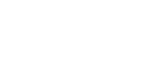 26.04.202326.04.202326.04.2023РАБОЧАЯ ПРОГРАММАРАБОЧАЯ ПРОГРАММАРАБОЧАЯ ПРОГРАММАРАБОЧАЯ ПРОГРАММАРАБОЧАЯ ПРОГРАММАРАБОЧАЯ ПРОГРАММАРАБОЧАЯ ПРОГРАММАРАБОЧАЯ ПРОГРАММАРАБОЧАЯ ПРОГРАММАРАБОЧАЯ ПРОГРАММАРАБОЧАЯ ПРОГРАММАРАБОЧАЯ ПРОГРАММАРАБОЧАЯ ПРОГРАММАдисциплиныдисциплиныТерминально-логистические комплексыТерминально-логистические комплексыТерминально-логистические комплексыТерминально-логистические комплексыТерминально-логистические комплексыТерминально-логистические комплексыТерминально-логистические комплексыТерминально-логистические комплексыТерминально-логистические комплексыТерминально-логистические комплексыТерминально-логистические комплексыТерминально-логистические комплексыТерминально-логистические комплексыТерминально-логистические комплексыТерминально-логистические комплексыТерминально-логистические комплексыТерминально-логистические комплексыТерминально-логистические комплексыТерминально-логистические комплексыТерминально-логистические комплексыТерминально-логистические комплексыТерминально-логистические комплексыдля специальности 23.05.04 Эксплуатация железных дорогдля специальности 23.05.04 Эксплуатация железных дорогдля специальности 23.05.04 Эксплуатация железных дорогдля специальности 23.05.04 Эксплуатация железных дорогдля специальности 23.05.04 Эксплуатация железных дорогдля специальности 23.05.04 Эксплуатация железных дорогдля специальности 23.05.04 Эксплуатация железных дорогдля специальности 23.05.04 Эксплуатация железных дорогдля специальности 23.05.04 Эксплуатация железных дорогдля специальности 23.05.04 Эксплуатация железных дорогдля специальности 23.05.04 Эксплуатация железных дорогдля специальности 23.05.04 Эксплуатация железных дорогдля специальности 23.05.04 Эксплуатация железных дорогСоставитель(и):Составитель(и):Составитель(и):к.т.н., доцент, Король Роман Григорьевичк.т.н., доцент, Король Роман Григорьевичк.т.н., доцент, Король Роман Григорьевичк.т.н., доцент, Король Роман Григорьевичк.т.н., доцент, Король Роман Григорьевичк.т.н., доцент, Король Роман Григорьевичк.т.н., доцент, Король Роман Григорьевичк.т.н., доцент, Король Роман Григорьевичк.т.н., доцент, Король Роман Григорьевичк.т.н., доцент, Король Роман Григорьевичк.т.н., доцент, Король Роман Григорьевичк.т.н., доцент, Король Роман Григорьевичк.т.н., доцент, Король Роман Григорьевичк.т.н., доцент, Король Роман Григорьевичк.т.н., доцент, Король Роман Григорьевичк.т.н., доцент, Король Роман Григорьевичк.т.н., доцент, Король Роман Григорьевичк.т.н., доцент, Король Роман Григорьевичк.т.н., доцент, Король Роман Григорьевичк.т.н., доцент, Король Роман ГригорьевичОбсуждена на заседании кафедры:Обсуждена на заседании кафедры:Обсуждена на заседании кафедры:Обсуждена на заседании кафедры:Технология транспортных процессов и логистикаТехнология транспортных процессов и логистикаТехнология транспортных процессов и логистикаТехнология транспортных процессов и логистикаТехнология транспортных процессов и логистикаТехнология транспортных процессов и логистикаТехнология транспортных процессов и логистикаТехнология транспортных процессов и логистикаПротокол от 26.04.2023г. № 4Протокол от 26.04.2023г. № 4Протокол от 26.04.2023г. № 4Протокол от 26.04.2023г. № 4Протокол от 26.04.2023г. № 4Протокол от 26.04.2023г. № 4Протокол от 26.04.2023г. № 4Протокол от 26.04.2023г. № 4Протокол от 26.04.2023г. № 4Протокол от 26.04.2023г. № 4Протокол от 26.04.2023г. № 4Протокол от 26.04.2023г. № 4Протокол от 26.04.2023г. № 4Обсуждена на заседании методической комиссииОбсуждена на заседании методической комиссииОбсуждена на заседании методической комиссииОбсуждена на заседании методической комиссииОбсуждена на заседании методической комиссииОбсуждена на заседании методической комиссииОбсуждена на заседании методической комиссии по родственным направлениям и специальностям: Протокол от 01.01.1754г. №Обсуждена на заседании методической комиссии по родственным направлениям и специальностям: Протокол от 01.01.1754г. №Обсуждена на заседании методической комиссии по родственным направлениям и специальностям: Протокол от 01.01.1754г. №Обсуждена на заседании методической комиссии по родственным направлениям и специальностям: Протокол от 01.01.1754г. №Обсуждена на заседании методической комиссии по родственным направлениям и специальностям: Протокол от 01.01.1754г. №Обсуждена на заседании методической комиссии по родственным направлениям и специальностям: Протокол от 01.01.1754г. №Обсуждена на заседании методической комиссии по родственным направлениям и специальностям: Протокол от 01.01.1754г. №Обсуждена на заседании методической комиссии по родственным направлениям и специальностям: Протокол от 01.01.1754г. №Обсуждена на заседании методической комиссии по родственным направлениям и специальностям: Протокол от 01.01.1754г. №Обсуждена на заседании методической комиссии по родственным направлениям и специальностям: Протокол от 01.01.1754г. №Обсуждена на заседании методической комиссии по родственным направлениям и специальностям: Протокол от 01.01.1754г. №Обсуждена на заседании методической комиссии по родственным направлениям и специальностям: Протокол от 01.01.1754г. №Обсуждена на заседании методической комиссии по родственным направлениям и специальностям: Протокол от 01.01.1754г. №г. Тында2023 г.г. Тында2023 г.г. Тында2023 г.г. Тында2023 г.г. Тында2023 г.г. Тында2023 г.г. Тында2023 г.г. Тында2023 г.г. Тында2023 г.г. Тында2023 г.г. Тында2023 г.г. Тында2023 г.г. Тында2023 г.стр. 2стр. 2Визирование РПД для исполнения в очередном учебном годуВизирование РПД для исполнения в очередном учебном годуВизирование РПД для исполнения в очередном учебном годуПредседатель МК РНСПредседатель МК РНСПредседатель МК РНС__ __________ 2024 г.__ __________ 2024 г.__ __________ 2024 г.Рабочая программа пересмотрена, обсуждена и одобрена дляисполнения в 2024-2025 учебном году на заседании кафедрыРабочая программа пересмотрена, обсуждена и одобрена дляисполнения в 2024-2025 учебном году на заседании кафедрыРабочая программа пересмотрена, обсуждена и одобрена дляисполнения в 2024-2025 учебном году на заседании кафедрыБАмИЖТБАмИЖТБАмИЖТПротокол от  __ __________ 2024 г.  №  __Зав. кафедрой Гашенко С.А.Протокол от  __ __________ 2024 г.  №  __Зав. кафедрой Гашенко С.А.Визирование РПД для исполнения в очередном учебном годуВизирование РПД для исполнения в очередном учебном годуВизирование РПД для исполнения в очередном учебном годуПредседатель МК РНСПредседатель МК РНСПредседатель МК РНС__ __________ 2025 г.__ __________ 2025 г.__ __________ 2025 г.Рабочая программа пересмотрена, обсуждена и одобрена дляисполнения в 2025-2026 учебном году на заседании кафедрыРабочая программа пересмотрена, обсуждена и одобрена дляисполнения в 2025-2026 учебном году на заседании кафедрыРабочая программа пересмотрена, обсуждена и одобрена дляисполнения в 2025-2026 учебном году на заседании кафедрыБАмИЖТБАмИЖТБАмИЖТПротокол от  __ __________ 2025 г.  №  __Зав. кафедрой Гашенко С.А.Протокол от  __ __________ 2025 г.  №  __Зав. кафедрой Гашенко С.А.Визирование РПД для исполнения в очередном учебном годуВизирование РПД для исполнения в очередном учебном годуВизирование РПД для исполнения в очередном учебном годуПредседатель МК РНСПредседатель МК РНСПредседатель МК РНС__ __________ 2026 г.__ __________ 2026 г.__ __________ 2026 г.Рабочая программа пересмотрена, обсуждена и одобрена дляисполнения в 2026-2027 учебном году на заседании кафедрыРабочая программа пересмотрена, обсуждена и одобрена дляисполнения в 2026-2027 учебном году на заседании кафедрыРабочая программа пересмотрена, обсуждена и одобрена дляисполнения в 2026-2027 учебном году на заседании кафедрыБАмИЖТБАмИЖТБАмИЖТПротокол от  __ __________ 2026 г.  №  __Зав. кафедрой Гашенко С.А.Протокол от  __ __________ 2026 г.  №  __Зав. кафедрой Гашенко С.А.Визирование РПД для исполнения в очередном учебном годуВизирование РПД для исполнения в очередном учебном годуВизирование РПД для исполнения в очередном учебном годуПредседатель МК РНСПредседатель МК РНСПредседатель МК РНС__ __________ 2027 г.__ __________ 2027 г.__ __________ 2027 г.Рабочая программа пересмотрена, обсуждена и одобрена дляисполнения в 2027-2028 учебном году на заседании кафедрыРабочая программа пересмотрена, обсуждена и одобрена дляисполнения в 2027-2028 учебном году на заседании кафедрыРабочая программа пересмотрена, обсуждена и одобрена дляисполнения в 2027-2028 учебном году на заседании кафедрыБАмИЖТБАмИЖТБАмИЖТПротокол от  __ __________ 2027 г.  №  __Зав. кафедрой Гашенко С.А.Протокол от  __ __________ 2027 г.  №  __Зав. кафедрой Гашенко С.А.стр. 3стр. 3стр. 3Рабочая программа дисциплины  Терминально-логистические комплексыРабочая программа дисциплины  Терминально-логистические комплексыРабочая программа дисциплины  Терминально-логистические комплексыРабочая программа дисциплины  Терминально-логистические комплексыРабочая программа дисциплины  Терминально-логистические комплексыРабочая программа дисциплины  Терминально-логистические комплексыРабочая программа дисциплины  Терминально-логистические комплексыРабочая программа дисциплины  Терминально-логистические комплексыРабочая программа дисциплины  Терминально-логистические комплексыРабочая программа дисциплины  Терминально-логистические комплексыРабочая программа дисциплины  Терминально-логистические комплексыРабочая программа дисциплины  Терминально-логистические комплексыРабочая программа дисциплины  Терминально-логистические комплексыРабочая программа дисциплины  Терминально-логистические комплексыРабочая программа дисциплины  Терминально-логистические комплексыРабочая программа дисциплины  Терминально-логистические комплексыразработана в соответствии с ФГОС, утвержденным приказом Министерства образования и науки Российской Федерации от 27.03.2018 № 216разработана в соответствии с ФГОС, утвержденным приказом Министерства образования и науки Российской Федерации от 27.03.2018 № 216разработана в соответствии с ФГОС, утвержденным приказом Министерства образования и науки Российской Федерации от 27.03.2018 № 216разработана в соответствии с ФГОС, утвержденным приказом Министерства образования и науки Российской Федерации от 27.03.2018 № 216разработана в соответствии с ФГОС, утвержденным приказом Министерства образования и науки Российской Федерации от 27.03.2018 № 216разработана в соответствии с ФГОС, утвержденным приказом Министерства образования и науки Российской Федерации от 27.03.2018 № 216разработана в соответствии с ФГОС, утвержденным приказом Министерства образования и науки Российской Федерации от 27.03.2018 № 216разработана в соответствии с ФГОС, утвержденным приказом Министерства образования и науки Российской Федерации от 27.03.2018 № 216разработана в соответствии с ФГОС, утвержденным приказом Министерства образования и науки Российской Федерации от 27.03.2018 № 216разработана в соответствии с ФГОС, утвержденным приказом Министерства образования и науки Российской Федерации от 27.03.2018 № 216разработана в соответствии с ФГОС, утвержденным приказом Министерства образования и науки Российской Федерации от 27.03.2018 № 216разработана в соответствии с ФГОС, утвержденным приказом Министерства образования и науки Российской Федерации от 27.03.2018 № 216разработана в соответствии с ФГОС, утвержденным приказом Министерства образования и науки Российской Федерации от 27.03.2018 № 216разработана в соответствии с ФГОС, утвержденным приказом Министерства образования и науки Российской Федерации от 27.03.2018 № 216разработана в соответствии с ФГОС, утвержденным приказом Министерства образования и науки Российской Федерации от 27.03.2018 № 216разработана в соответствии с ФГОС, утвержденным приказом Министерства образования и науки Российской Федерации от 27.03.2018 № 216КвалификацияКвалификацияКвалификацияКвалификацияКвалификацияинженер путей сообщенияинженер путей сообщенияинженер путей сообщенияинженер путей сообщенияинженер путей сообщенияинженер путей сообщенияинженер путей сообщенияинженер путей сообщенияинженер путей сообщенияФорма обученияФорма обученияФорма обученияФорма обученияФорма обучениязаочнаязаочнаязаочнаязаочнаязаочнаязаочнаязаочнаязаочнаязаочнаяОБЪЕМ ДИСЦИПЛИНЫ (МОДУЛЯ) В ЗАЧЕТНЫХ ЕДИНИЦАХ С УКАЗАНИЕМ КОЛИЧЕСТВА АКАДЕМИЧЕСКИХ ЧАСОВ, ВЫДЕЛЕННЫХ НА КОНТАКТНУЮ РАБОТУ ОБУЧАЮЩИХСЯ С ПРЕПОДАВАТЕЛЕМ (ПО ВИДАМ УЧЕБНЫХ ЗАНЯТИЙ) И НА САМОСТОЯТЕЛЬНУЮ РАБОТУ ОБУЧАЮЩИХСЯОБЪЕМ ДИСЦИПЛИНЫ (МОДУЛЯ) В ЗАЧЕТНЫХ ЕДИНИЦАХ С УКАЗАНИЕМ КОЛИЧЕСТВА АКАДЕМИЧЕСКИХ ЧАСОВ, ВЫДЕЛЕННЫХ НА КОНТАКТНУЮ РАБОТУ ОБУЧАЮЩИХСЯ С ПРЕПОДАВАТЕЛЕМ (ПО ВИДАМ УЧЕБНЫХ ЗАНЯТИЙ) И НА САМОСТОЯТЕЛЬНУЮ РАБОТУ ОБУЧАЮЩИХСЯОБЪЕМ ДИСЦИПЛИНЫ (МОДУЛЯ) В ЗАЧЕТНЫХ ЕДИНИЦАХ С УКАЗАНИЕМ КОЛИЧЕСТВА АКАДЕМИЧЕСКИХ ЧАСОВ, ВЫДЕЛЕННЫХ НА КОНТАКТНУЮ РАБОТУ ОБУЧАЮЩИХСЯ С ПРЕПОДАВАТЕЛЕМ (ПО ВИДАМ УЧЕБНЫХ ЗАНЯТИЙ) И НА САМОСТОЯТЕЛЬНУЮ РАБОТУ ОБУЧАЮЩИХСЯОБЪЕМ ДИСЦИПЛИНЫ (МОДУЛЯ) В ЗАЧЕТНЫХ ЕДИНИЦАХ С УКАЗАНИЕМ КОЛИЧЕСТВА АКАДЕМИЧЕСКИХ ЧАСОВ, ВЫДЕЛЕННЫХ НА КОНТАКТНУЮ РАБОТУ ОБУЧАЮЩИХСЯ С ПРЕПОДАВАТЕЛЕМ (ПО ВИДАМ УЧЕБНЫХ ЗАНЯТИЙ) И НА САМОСТОЯТЕЛЬНУЮ РАБОТУ ОБУЧАЮЩИХСЯОБЪЕМ ДИСЦИПЛИНЫ (МОДУЛЯ) В ЗАЧЕТНЫХ ЕДИНИЦАХ С УКАЗАНИЕМ КОЛИЧЕСТВА АКАДЕМИЧЕСКИХ ЧАСОВ, ВЫДЕЛЕННЫХ НА КОНТАКТНУЮ РАБОТУ ОБУЧАЮЩИХСЯ С ПРЕПОДАВАТЕЛЕМ (ПО ВИДАМ УЧЕБНЫХ ЗАНЯТИЙ) И НА САМОСТОЯТЕЛЬНУЮ РАБОТУ ОБУЧАЮЩИХСЯОБЪЕМ ДИСЦИПЛИНЫ (МОДУЛЯ) В ЗАЧЕТНЫХ ЕДИНИЦАХ С УКАЗАНИЕМ КОЛИЧЕСТВА АКАДЕМИЧЕСКИХ ЧАСОВ, ВЫДЕЛЕННЫХ НА КОНТАКТНУЮ РАБОТУ ОБУЧАЮЩИХСЯ С ПРЕПОДАВАТЕЛЕМ (ПО ВИДАМ УЧЕБНЫХ ЗАНЯТИЙ) И НА САМОСТОЯТЕЛЬНУЮ РАБОТУ ОБУЧАЮЩИХСЯОБЪЕМ ДИСЦИПЛИНЫ (МОДУЛЯ) В ЗАЧЕТНЫХ ЕДИНИЦАХ С УКАЗАНИЕМ КОЛИЧЕСТВА АКАДЕМИЧЕСКИХ ЧАСОВ, ВЫДЕЛЕННЫХ НА КОНТАКТНУЮ РАБОТУ ОБУЧАЮЩИХСЯ С ПРЕПОДАВАТЕЛЕМ (ПО ВИДАМ УЧЕБНЫХ ЗАНЯТИЙ) И НА САМОСТОЯТЕЛЬНУЮ РАБОТУ ОБУЧАЮЩИХСЯОБЪЕМ ДИСЦИПЛИНЫ (МОДУЛЯ) В ЗАЧЕТНЫХ ЕДИНИЦАХ С УКАЗАНИЕМ КОЛИЧЕСТВА АКАДЕМИЧЕСКИХ ЧАСОВ, ВЫДЕЛЕННЫХ НА КОНТАКТНУЮ РАБОТУ ОБУЧАЮЩИХСЯ С ПРЕПОДАВАТЕЛЕМ (ПО ВИДАМ УЧЕБНЫХ ЗАНЯТИЙ) И НА САМОСТОЯТЕЛЬНУЮ РАБОТУ ОБУЧАЮЩИХСЯОБЪЕМ ДИСЦИПЛИНЫ (МОДУЛЯ) В ЗАЧЕТНЫХ ЕДИНИЦАХ С УКАЗАНИЕМ КОЛИЧЕСТВА АКАДЕМИЧЕСКИХ ЧАСОВ, ВЫДЕЛЕННЫХ НА КОНТАКТНУЮ РАБОТУ ОБУЧАЮЩИХСЯ С ПРЕПОДАВАТЕЛЕМ (ПО ВИДАМ УЧЕБНЫХ ЗАНЯТИЙ) И НА САМОСТОЯТЕЛЬНУЮ РАБОТУ ОБУЧАЮЩИХСЯОБЪЕМ ДИСЦИПЛИНЫ (МОДУЛЯ) В ЗАЧЕТНЫХ ЕДИНИЦАХ С УКАЗАНИЕМ КОЛИЧЕСТВА АКАДЕМИЧЕСКИХ ЧАСОВ, ВЫДЕЛЕННЫХ НА КОНТАКТНУЮ РАБОТУ ОБУЧАЮЩИХСЯ С ПРЕПОДАВАТЕЛЕМ (ПО ВИДАМ УЧЕБНЫХ ЗАНЯТИЙ) И НА САМОСТОЯТЕЛЬНУЮ РАБОТУ ОБУЧАЮЩИХСЯОБЪЕМ ДИСЦИПЛИНЫ (МОДУЛЯ) В ЗАЧЕТНЫХ ЕДИНИЦАХ С УКАЗАНИЕМ КОЛИЧЕСТВА АКАДЕМИЧЕСКИХ ЧАСОВ, ВЫДЕЛЕННЫХ НА КОНТАКТНУЮ РАБОТУ ОБУЧАЮЩИХСЯ С ПРЕПОДАВАТЕЛЕМ (ПО ВИДАМ УЧЕБНЫХ ЗАНЯТИЙ) И НА САМОСТОЯТЕЛЬНУЮ РАБОТУ ОБУЧАЮЩИХСЯОБЪЕМ ДИСЦИПЛИНЫ (МОДУЛЯ) В ЗАЧЕТНЫХ ЕДИНИЦАХ С УКАЗАНИЕМ КОЛИЧЕСТВА АКАДЕМИЧЕСКИХ ЧАСОВ, ВЫДЕЛЕННЫХ НА КОНТАКТНУЮ РАБОТУ ОБУЧАЮЩИХСЯ С ПРЕПОДАВАТЕЛЕМ (ПО ВИДАМ УЧЕБНЫХ ЗАНЯТИЙ) И НА САМОСТОЯТЕЛЬНУЮ РАБОТУ ОБУЧАЮЩИХСЯОБЪЕМ ДИСЦИПЛИНЫ (МОДУЛЯ) В ЗАЧЕТНЫХ ЕДИНИЦАХ С УКАЗАНИЕМ КОЛИЧЕСТВА АКАДЕМИЧЕСКИХ ЧАСОВ, ВЫДЕЛЕННЫХ НА КОНТАКТНУЮ РАБОТУ ОБУЧАЮЩИХСЯ С ПРЕПОДАВАТЕЛЕМ (ПО ВИДАМ УЧЕБНЫХ ЗАНЯТИЙ) И НА САМОСТОЯТЕЛЬНУЮ РАБОТУ ОБУЧАЮЩИХСЯОБЪЕМ ДИСЦИПЛИНЫ (МОДУЛЯ) В ЗАЧЕТНЫХ ЕДИНИЦАХ С УКАЗАНИЕМ КОЛИЧЕСТВА АКАДЕМИЧЕСКИХ ЧАСОВ, ВЫДЕЛЕННЫХ НА КОНТАКТНУЮ РАБОТУ ОБУЧАЮЩИХСЯ С ПРЕПОДАВАТЕЛЕМ (ПО ВИДАМ УЧЕБНЫХ ЗАНЯТИЙ) И НА САМОСТОЯТЕЛЬНУЮ РАБОТУ ОБУЧАЮЩИХСЯОбщая трудоемкостьОбщая трудоемкостьОбщая трудоемкостьОбщая трудоемкость4 ЗЕТ4 ЗЕТ4 ЗЕТ4 ЗЕТ4 ЗЕТ4 ЗЕТ4 ЗЕТ4 ЗЕТ4 ЗЕТЧасов по учебному плануЧасов по учебному плануЧасов по учебному плануЧасов по учебному плануЧасов по учебному плануЧасов по учебному плануЧасов по учебному плану144144Виды контроля на курсах:Виды контроля на курсах:Виды контроля на курсах:Виды контроля на курсах:Виды контроля на курсах:в том числе:в том числе:в том числе:в том числе:в том числе:в том числе:в том числе:экзамены (курс)    3контрольных работ  3 курс (1)экзамены (курс)    3контрольных работ  3 курс (1)экзамены (курс)    3контрольных работ  3 курс (1)экзамены (курс)    3контрольных работ  3 курс (1)экзамены (курс)    3контрольных работ  3 курс (1)контактная работаконтактная работаконтактная работаконтактная работаконтактная работаконтактная работа1212экзамены (курс)    3контрольных работ  3 курс (1)экзамены (курс)    3контрольных работ  3 курс (1)экзамены (курс)    3контрольных работ  3 курс (1)экзамены (курс)    3контрольных работ  3 курс (1)экзамены (курс)    3контрольных работ  3 курс (1)самостоятельная работасамостоятельная работасамостоятельная работасамостоятельная работасамостоятельная работасамостоятельная работа123123экзамены (курс)    3контрольных работ  3 курс (1)экзамены (курс)    3контрольных работ  3 курс (1)экзамены (курс)    3контрольных работ  3 курс (1)экзамены (курс)    3контрольных работ  3 курс (1)экзамены (курс)    3контрольных работ  3 курс (1)часов на контрольчасов на контрольчасов на контрольчасов на контрольчасов на контрольчасов на контроль99экзамены (курс)    3контрольных работ  3 курс (1)экзамены (курс)    3контрольных работ  3 курс (1)экзамены (курс)    3контрольных работ  3 курс (1)экзамены (курс)    3контрольных работ  3 курс (1)экзамены (курс)    3контрольных работ  3 курс (1)Распределение часов дисциплины по семестрам (курсам)Распределение часов дисциплины по семестрам (курсам)Распределение часов дисциплины по семестрам (курсам)Распределение часов дисциплины по семестрам (курсам)Распределение часов дисциплины по семестрам (курсам)Распределение часов дисциплины по семестрам (курсам)Распределение часов дисциплины по семестрам (курсам)Распределение часов дисциплины по семестрам (курсам)Распределение часов дисциплины по семестрам (курсам)Распределение часов дисциплины по семестрам (курсам)Распределение часов дисциплины по семестрам (курсам)Распределение часов дисциплины по семестрам (курсам)Распределение часов дисциплины по семестрам (курсам)Распределение часов дисциплины по семестрам (курсам)Распределение часов дисциплины по семестрам (курсам)Распределение часов дисциплины по семестрам (курсам)Распределение часов дисциплины по семестрам (курсам)Распределение часов дисциплины по семестрам (курсам)Распределение часов дисциплины по семестрам (курсам)Распределение часов дисциплины по семестрам (курсам)Распределение часов дисциплины по семестрам (курсам)Распределение часов дисциплины по семестрам (курсам)Распределение часов дисциплины по семестрам (курсам)Распределение часов дисциплины по семестрам (курсам)Распределение часов дисциплины по семестрам (курсам)Распределение часов дисциплины по семестрам (курсам)Распределение часов дисциплины по семестрам (курсам)Распределение часов дисциплины по семестрам (курсам)Распределение часов дисциплины по семестрам (курсам)Распределение часов дисциплины по семестрам (курсам)КурсКурс3333ИтогоИтогоИтогоИтогоИтогоВид занятийВид занятийУПРПРПРПИтогоИтогоИтогоИтогоИтогоЛекцииЛекции444444444ПрактическиеПрактические888888888В том числе инт.В том числе инт.666666666Итого ауд.Итого ауд.121212121212121212Кoнтактная рабoтаКoнтактная рабoта121212121212121212Сам. работаСам. работа123123123123123123123123123Часы на контрольЧасы на контроль999999999ИтогоИтого144144144144144144144144144стр. 41. АННОТАЦИЯ ДИСЦИПЛИНЫ (МОДУЛЯ)1. АННОТАЦИЯ ДИСЦИПЛИНЫ (МОДУЛЯ)1. АННОТАЦИЯ ДИСЦИПЛИНЫ (МОДУЛЯ)1. АННОТАЦИЯ ДИСЦИПЛИНЫ (МОДУЛЯ)1. АННОТАЦИЯ ДИСЦИПЛИНЫ (МОДУЛЯ)1. АННОТАЦИЯ ДИСЦИПЛИНЫ (МОДУЛЯ)1. АННОТАЦИЯ ДИСЦИПЛИНЫ (МОДУЛЯ)1. АННОТАЦИЯ ДИСЦИПЛИНЫ (МОДУЛЯ)1. АННОТАЦИЯ ДИСЦИПЛИНЫ (МОДУЛЯ)1. АННОТАЦИЯ ДИСЦИПЛИНЫ (МОДУЛЯ)1. АННОТАЦИЯ ДИСЦИПЛИНЫ (МОДУЛЯ)1.1Понятие терминально-логистических комплексов (ТЛК). Современное состояние складской инфраструктуры на транспорте. Железнодорожные порты. Сателлиты. Тыловые терминалы "сухие порты".  Распределительные терминалы и холодильные склады. Роль складских комплексов в логистических системах. Классификация складов и особенности складских объектов разных типов. Основные функции складов. Технические средства складских комплексов. Оборудование складских комплексов. Классификация подъемно- транспортных машин. Устройство современного склада как технической системы. Проектирование внутрискладского технологического процесса. Устройство и технология работы контейнерных терминалов. Оборудование и проектирование контейнерных терминалов. Возможные варианты компоновки ТЛК. Критерии выбора мест расположения ТЛЦ. Типовые технологические решения ТЛК. Функционально-организационные характеристики ТЛК и их элементов. Структурно-планировочные требования к инфраструктуре ТЛЦ. Интегрированная таможенная инфраструктура. Экономическая эффективность создания ТЛЦ. Перспективы ТЛК в РФ.Понятие терминально-логистических комплексов (ТЛК). Современное состояние складской инфраструктуры на транспорте. Железнодорожные порты. Сателлиты. Тыловые терминалы "сухие порты".  Распределительные терминалы и холодильные склады. Роль складских комплексов в логистических системах. Классификация складов и особенности складских объектов разных типов. Основные функции складов. Технические средства складских комплексов. Оборудование складских комплексов. Классификация подъемно- транспортных машин. Устройство современного склада как технической системы. Проектирование внутрискладского технологического процесса. Устройство и технология работы контейнерных терминалов. Оборудование и проектирование контейнерных терминалов. Возможные варианты компоновки ТЛК. Критерии выбора мест расположения ТЛЦ. Типовые технологические решения ТЛК. Функционально-организационные характеристики ТЛК и их элементов. Структурно-планировочные требования к инфраструктуре ТЛЦ. Интегрированная таможенная инфраструктура. Экономическая эффективность создания ТЛЦ. Перспективы ТЛК в РФ.Понятие терминально-логистических комплексов (ТЛК). Современное состояние складской инфраструктуры на транспорте. Железнодорожные порты. Сателлиты. Тыловые терминалы "сухие порты".  Распределительные терминалы и холодильные склады. Роль складских комплексов в логистических системах. Классификация складов и особенности складских объектов разных типов. Основные функции складов. Технические средства складских комплексов. Оборудование складских комплексов. Классификация подъемно- транспортных машин. Устройство современного склада как технической системы. Проектирование внутрискладского технологического процесса. Устройство и технология работы контейнерных терминалов. Оборудование и проектирование контейнерных терминалов. Возможные варианты компоновки ТЛК. Критерии выбора мест расположения ТЛЦ. Типовые технологические решения ТЛК. Функционально-организационные характеристики ТЛК и их элементов. Структурно-планировочные требования к инфраструктуре ТЛЦ. Интегрированная таможенная инфраструктура. Экономическая эффективность создания ТЛЦ. Перспективы ТЛК в РФ.Понятие терминально-логистических комплексов (ТЛК). Современное состояние складской инфраструктуры на транспорте. Железнодорожные порты. Сателлиты. Тыловые терминалы "сухие порты".  Распределительные терминалы и холодильные склады. Роль складских комплексов в логистических системах. Классификация складов и особенности складских объектов разных типов. Основные функции складов. Технические средства складских комплексов. Оборудование складских комплексов. Классификация подъемно- транспортных машин. Устройство современного склада как технической системы. Проектирование внутрискладского технологического процесса. Устройство и технология работы контейнерных терминалов. Оборудование и проектирование контейнерных терминалов. Возможные варианты компоновки ТЛК. Критерии выбора мест расположения ТЛЦ. Типовые технологические решения ТЛК. Функционально-организационные характеристики ТЛК и их элементов. Структурно-планировочные требования к инфраструктуре ТЛЦ. Интегрированная таможенная инфраструктура. Экономическая эффективность создания ТЛЦ. Перспективы ТЛК в РФ.Понятие терминально-логистических комплексов (ТЛК). Современное состояние складской инфраструктуры на транспорте. Железнодорожные порты. Сателлиты. Тыловые терминалы "сухие порты".  Распределительные терминалы и холодильные склады. Роль складских комплексов в логистических системах. Классификация складов и особенности складских объектов разных типов. Основные функции складов. Технические средства складских комплексов. Оборудование складских комплексов. Классификация подъемно- транспортных машин. Устройство современного склада как технической системы. Проектирование внутрискладского технологического процесса. Устройство и технология работы контейнерных терминалов. Оборудование и проектирование контейнерных терминалов. Возможные варианты компоновки ТЛК. Критерии выбора мест расположения ТЛЦ. Типовые технологические решения ТЛК. Функционально-организационные характеристики ТЛК и их элементов. Структурно-планировочные требования к инфраструктуре ТЛЦ. Интегрированная таможенная инфраструктура. Экономическая эффективность создания ТЛЦ. Перспективы ТЛК в РФ.Понятие терминально-логистических комплексов (ТЛК). Современное состояние складской инфраструктуры на транспорте. Железнодорожные порты. Сателлиты. Тыловые терминалы "сухие порты".  Распределительные терминалы и холодильные склады. Роль складских комплексов в логистических системах. Классификация складов и особенности складских объектов разных типов. Основные функции складов. Технические средства складских комплексов. Оборудование складских комплексов. Классификация подъемно- транспортных машин. Устройство современного склада как технической системы. Проектирование внутрискладского технологического процесса. Устройство и технология работы контейнерных терминалов. Оборудование и проектирование контейнерных терминалов. Возможные варианты компоновки ТЛК. Критерии выбора мест расположения ТЛЦ. Типовые технологические решения ТЛК. Функционально-организационные характеристики ТЛК и их элементов. Структурно-планировочные требования к инфраструктуре ТЛЦ. Интегрированная таможенная инфраструктура. Экономическая эффективность создания ТЛЦ. Перспективы ТЛК в РФ.Понятие терминально-логистических комплексов (ТЛК). Современное состояние складской инфраструктуры на транспорте. Железнодорожные порты. Сателлиты. Тыловые терминалы "сухие порты".  Распределительные терминалы и холодильные склады. Роль складских комплексов в логистических системах. Классификация складов и особенности складских объектов разных типов. Основные функции складов. Технические средства складских комплексов. Оборудование складских комплексов. Классификация подъемно- транспортных машин. Устройство современного склада как технической системы. Проектирование внутрискладского технологического процесса. Устройство и технология работы контейнерных терминалов. Оборудование и проектирование контейнерных терминалов. Возможные варианты компоновки ТЛК. Критерии выбора мест расположения ТЛЦ. Типовые технологические решения ТЛК. Функционально-организационные характеристики ТЛК и их элементов. Структурно-планировочные требования к инфраструктуре ТЛЦ. Интегрированная таможенная инфраструктура. Экономическая эффективность создания ТЛЦ. Перспективы ТЛК в РФ.Понятие терминально-логистических комплексов (ТЛК). Современное состояние складской инфраструктуры на транспорте. Железнодорожные порты. Сателлиты. Тыловые терминалы "сухие порты".  Распределительные терминалы и холодильные склады. Роль складских комплексов в логистических системах. Классификация складов и особенности складских объектов разных типов. Основные функции складов. Технические средства складских комплексов. Оборудование складских комплексов. Классификация подъемно- транспортных машин. Устройство современного склада как технической системы. Проектирование внутрискладского технологического процесса. Устройство и технология работы контейнерных терминалов. Оборудование и проектирование контейнерных терминалов. Возможные варианты компоновки ТЛК. Критерии выбора мест расположения ТЛЦ. Типовые технологические решения ТЛК. Функционально-организационные характеристики ТЛК и их элементов. Структурно-планировочные требования к инфраструктуре ТЛЦ. Интегрированная таможенная инфраструктура. Экономическая эффективность создания ТЛЦ. Перспективы ТЛК в РФ.Понятие терминально-логистических комплексов (ТЛК). Современное состояние складской инфраструктуры на транспорте. Железнодорожные порты. Сателлиты. Тыловые терминалы "сухие порты".  Распределительные терминалы и холодильные склады. Роль складских комплексов в логистических системах. Классификация складов и особенности складских объектов разных типов. Основные функции складов. Технические средства складских комплексов. Оборудование складских комплексов. Классификация подъемно- транспортных машин. Устройство современного склада как технической системы. Проектирование внутрискладского технологического процесса. Устройство и технология работы контейнерных терминалов. Оборудование и проектирование контейнерных терминалов. Возможные варианты компоновки ТЛК. Критерии выбора мест расположения ТЛЦ. Типовые технологические решения ТЛК. Функционально-организационные характеристики ТЛК и их элементов. Структурно-планировочные требования к инфраструктуре ТЛЦ. Интегрированная таможенная инфраструктура. Экономическая эффективность создания ТЛЦ. Перспективы ТЛК в РФ.Понятие терминально-логистических комплексов (ТЛК). Современное состояние складской инфраструктуры на транспорте. Железнодорожные порты. Сателлиты. Тыловые терминалы "сухие порты".  Распределительные терминалы и холодильные склады. Роль складских комплексов в логистических системах. Классификация складов и особенности складских объектов разных типов. Основные функции складов. Технические средства складских комплексов. Оборудование складских комплексов. Классификация подъемно- транспортных машин. Устройство современного склада как технической системы. Проектирование внутрискладского технологического процесса. Устройство и технология работы контейнерных терминалов. Оборудование и проектирование контейнерных терминалов. Возможные варианты компоновки ТЛК. Критерии выбора мест расположения ТЛЦ. Типовые технологические решения ТЛК. Функционально-организационные характеристики ТЛК и их элементов. Структурно-планировочные требования к инфраструктуре ТЛЦ. Интегрированная таможенная инфраструктура. Экономическая эффективность создания ТЛЦ. Перспективы ТЛК в РФ.2. МЕСТО ДИСЦИПЛИНЫ (МОДУЛЯ) В СТРУКТУРЕ ОБРАЗОВАТЕЛЬНОЙ ПРОГРАММЫ2. МЕСТО ДИСЦИПЛИНЫ (МОДУЛЯ) В СТРУКТУРЕ ОБРАЗОВАТЕЛЬНОЙ ПРОГРАММЫ2. МЕСТО ДИСЦИПЛИНЫ (МОДУЛЯ) В СТРУКТУРЕ ОБРАЗОВАТЕЛЬНОЙ ПРОГРАММЫ2. МЕСТО ДИСЦИПЛИНЫ (МОДУЛЯ) В СТРУКТУРЕ ОБРАЗОВАТЕЛЬНОЙ ПРОГРАММЫ2. МЕСТО ДИСЦИПЛИНЫ (МОДУЛЯ) В СТРУКТУРЕ ОБРАЗОВАТЕЛЬНОЙ ПРОГРАММЫ2. МЕСТО ДИСЦИПЛИНЫ (МОДУЛЯ) В СТРУКТУРЕ ОБРАЗОВАТЕЛЬНОЙ ПРОГРАММЫ2. МЕСТО ДИСЦИПЛИНЫ (МОДУЛЯ) В СТРУКТУРЕ ОБРАЗОВАТЕЛЬНОЙ ПРОГРАММЫ2. МЕСТО ДИСЦИПЛИНЫ (МОДУЛЯ) В СТРУКТУРЕ ОБРАЗОВАТЕЛЬНОЙ ПРОГРАММЫ2. МЕСТО ДИСЦИПЛИНЫ (МОДУЛЯ) В СТРУКТУРЕ ОБРАЗОВАТЕЛЬНОЙ ПРОГРАММЫ2. МЕСТО ДИСЦИПЛИНЫ (МОДУЛЯ) В СТРУКТУРЕ ОБРАЗОВАТЕЛЬНОЙ ПРОГРАММЫ2. МЕСТО ДИСЦИПЛИНЫ (МОДУЛЯ) В СТРУКТУРЕ ОБРАЗОВАТЕЛЬНОЙ ПРОГРАММЫКод дисциплины:Код дисциплины:Код дисциплины:Б1.О.33Б1.О.33Б1.О.33Б1.О.33Б1.О.33Б1.О.33Б1.О.33Б1.О.332.1Требования к предварительной подготовке обучающегося:Требования к предварительной подготовке обучающегося:Требования к предварительной подготовке обучающегося:Требования к предварительной подготовке обучающегося:Требования к предварительной подготовке обучающегося:Требования к предварительной подготовке обучающегося:Требования к предварительной подготовке обучающегося:Требования к предварительной подготовке обучающегося:Требования к предварительной подготовке обучающегося:Требования к предварительной подготовке обучающегося:2.1.1ГрузоведениеГрузоведениеГрузоведениеГрузоведениеГрузоведениеГрузоведениеГрузоведениеГрузоведениеГрузоведениеГрузоведение2.1.2ЛогистикаЛогистикаЛогистикаЛогистикаЛогистикаЛогистикаЛогистикаЛогистикаЛогистикаЛогистика2.2Дисциплины и практики, для которых освоение данной дисциплины (модуля) необходимо как предшествующее:Дисциплины и практики, для которых освоение данной дисциплины (модуля) необходимо как предшествующее:Дисциплины и практики, для которых освоение данной дисциплины (модуля) необходимо как предшествующее:Дисциплины и практики, для которых освоение данной дисциплины (модуля) необходимо как предшествующее:Дисциплины и практики, для которых освоение данной дисциплины (модуля) необходимо как предшествующее:Дисциплины и практики, для которых освоение данной дисциплины (модуля) необходимо как предшествующее:Дисциплины и практики, для которых освоение данной дисциплины (модуля) необходимо как предшествующее:Дисциплины и практики, для которых освоение данной дисциплины (модуля) необходимо как предшествующее:Дисциплины и практики, для которых освоение данной дисциплины (модуля) необходимо как предшествующее:Дисциплины и практики, для которых освоение данной дисциплины (модуля) необходимо как предшествующее:2.2.1Транспортно-грузовые системыТранспортно-грузовые системыТранспортно-грузовые системыТранспортно-грузовые системыТранспортно-грузовые системыТранспортно-грузовые системыТранспортно-грузовые системыТранспортно-грузовые системыТранспортно-грузовые системыТранспортно-грузовые системы2.2.2Управление грузовой и коммерческой работойУправление грузовой и коммерческой работойУправление грузовой и коммерческой работойУправление грузовой и коммерческой работойУправление грузовой и коммерческой работойУправление грузовой и коммерческой работойУправление грузовой и коммерческой работойУправление грузовой и коммерческой работойУправление грузовой и коммерческой работойУправление грузовой и коммерческой работой2.2.3ЭргономикаЭргономикаЭргономикаЭргономикаЭргономикаЭргономикаЭргономикаЭргономикаЭргономикаЭргономика2.2.4Технология работы операторских и экспедиторских компанийТехнология работы операторских и экспедиторских компанийТехнология работы операторских и экспедиторских компанийТехнология работы операторских и экспедиторских компанийТехнология работы операторских и экспедиторских компанийТехнология работы операторских и экспедиторских компанийТехнология работы операторских и экспедиторских компанийТехнология работы операторских и экспедиторских компанийТехнология работы операторских и экспедиторских компанийТехнология работы операторских и экспедиторских компаний3. ПЕРЕЧЕНЬ ПЛАНИРУЕМЫХ РЕЗУЛЬТАТОВ ОБУЧЕНИЯ ПО ДИСЦИПЛИНЕ (МОДУЛЮ), СООТНЕСЕННЫХ С ПЛАНИРУЕМЫМИ РЕЗУЛЬТАТАМИ ОСВОЕНИЯ ОБРАЗОВАТЕЛЬНОЙ ПРОГРАММЫ3. ПЕРЕЧЕНЬ ПЛАНИРУЕМЫХ РЕЗУЛЬТАТОВ ОБУЧЕНИЯ ПО ДИСЦИПЛИНЕ (МОДУЛЮ), СООТНЕСЕННЫХ С ПЛАНИРУЕМЫМИ РЕЗУЛЬТАТАМИ ОСВОЕНИЯ ОБРАЗОВАТЕЛЬНОЙ ПРОГРАММЫ3. ПЕРЕЧЕНЬ ПЛАНИРУЕМЫХ РЕЗУЛЬТАТОВ ОБУЧЕНИЯ ПО ДИСЦИПЛИНЕ (МОДУЛЮ), СООТНЕСЕННЫХ С ПЛАНИРУЕМЫМИ РЕЗУЛЬТАТАМИ ОСВОЕНИЯ ОБРАЗОВАТЕЛЬНОЙ ПРОГРАММЫ3. ПЕРЕЧЕНЬ ПЛАНИРУЕМЫХ РЕЗУЛЬТАТОВ ОБУЧЕНИЯ ПО ДИСЦИПЛИНЕ (МОДУЛЮ), СООТНЕСЕННЫХ С ПЛАНИРУЕМЫМИ РЕЗУЛЬТАТАМИ ОСВОЕНИЯ ОБРАЗОВАТЕЛЬНОЙ ПРОГРАММЫ3. ПЕРЕЧЕНЬ ПЛАНИРУЕМЫХ РЕЗУЛЬТАТОВ ОБУЧЕНИЯ ПО ДИСЦИПЛИНЕ (МОДУЛЮ), СООТНЕСЕННЫХ С ПЛАНИРУЕМЫМИ РЕЗУЛЬТАТАМИ ОСВОЕНИЯ ОБРАЗОВАТЕЛЬНОЙ ПРОГРАММЫ3. ПЕРЕЧЕНЬ ПЛАНИРУЕМЫХ РЕЗУЛЬТАТОВ ОБУЧЕНИЯ ПО ДИСЦИПЛИНЕ (МОДУЛЮ), СООТНЕСЕННЫХ С ПЛАНИРУЕМЫМИ РЕЗУЛЬТАТАМИ ОСВОЕНИЯ ОБРАЗОВАТЕЛЬНОЙ ПРОГРАММЫ3. ПЕРЕЧЕНЬ ПЛАНИРУЕМЫХ РЕЗУЛЬТАТОВ ОБУЧЕНИЯ ПО ДИСЦИПЛИНЕ (МОДУЛЮ), СООТНЕСЕННЫХ С ПЛАНИРУЕМЫМИ РЕЗУЛЬТАТАМИ ОСВОЕНИЯ ОБРАЗОВАТЕЛЬНОЙ ПРОГРАММЫ3. ПЕРЕЧЕНЬ ПЛАНИРУЕМЫХ РЕЗУЛЬТАТОВ ОБУЧЕНИЯ ПО ДИСЦИПЛИНЕ (МОДУЛЮ), СООТНЕСЕННЫХ С ПЛАНИРУЕМЫМИ РЕЗУЛЬТАТАМИ ОСВОЕНИЯ ОБРАЗОВАТЕЛЬНОЙ ПРОГРАММЫ3. ПЕРЕЧЕНЬ ПЛАНИРУЕМЫХ РЕЗУЛЬТАТОВ ОБУЧЕНИЯ ПО ДИСЦИПЛИНЕ (МОДУЛЮ), СООТНЕСЕННЫХ С ПЛАНИРУЕМЫМИ РЕЗУЛЬТАТАМИ ОСВОЕНИЯ ОБРАЗОВАТЕЛЬНОЙ ПРОГРАММЫ3. ПЕРЕЧЕНЬ ПЛАНИРУЕМЫХ РЕЗУЛЬТАТОВ ОБУЧЕНИЯ ПО ДИСЦИПЛИНЕ (МОДУЛЮ), СООТНЕСЕННЫХ С ПЛАНИРУЕМЫМИ РЕЗУЛЬТАТАМИ ОСВОЕНИЯ ОБРАЗОВАТЕЛЬНОЙ ПРОГРАММЫ3. ПЕРЕЧЕНЬ ПЛАНИРУЕМЫХ РЕЗУЛЬТАТОВ ОБУЧЕНИЯ ПО ДИСЦИПЛИНЕ (МОДУЛЮ), СООТНЕСЕННЫХ С ПЛАНИРУЕМЫМИ РЕЗУЛЬТАТАМИ ОСВОЕНИЯ ОБРАЗОВАТЕЛЬНОЙ ПРОГРАММЫПК-13: Способность к оказанию транспортных услуг грузоотправителям и грузополучателям, услуг по оформлению документов, сдаче и получению, завозу и вывозу грузов, по выполнению погрузочно-разгрузочных и складских операций, по подготовке подвижного состава и его дополнительному оборудованию при погрузке, по страхованию грузов, таможенному оформлению грузов и транспортных средств, по предоставлению информационных услугПК-13: Способность к оказанию транспортных услуг грузоотправителям и грузополучателям, услуг по оформлению документов, сдаче и получению, завозу и вывозу грузов, по выполнению погрузочно-разгрузочных и складских операций, по подготовке подвижного состава и его дополнительному оборудованию при погрузке, по страхованию грузов, таможенному оформлению грузов и транспортных средств, по предоставлению информационных услугПК-13: Способность к оказанию транспортных услуг грузоотправителям и грузополучателям, услуг по оформлению документов, сдаче и получению, завозу и вывозу грузов, по выполнению погрузочно-разгрузочных и складских операций, по подготовке подвижного состава и его дополнительному оборудованию при погрузке, по страхованию грузов, таможенному оформлению грузов и транспортных средств, по предоставлению информационных услугПК-13: Способность к оказанию транспортных услуг грузоотправителям и грузополучателям, услуг по оформлению документов, сдаче и получению, завозу и вывозу грузов, по выполнению погрузочно-разгрузочных и складских операций, по подготовке подвижного состава и его дополнительному оборудованию при погрузке, по страхованию грузов, таможенному оформлению грузов и транспортных средств, по предоставлению информационных услугПК-13: Способность к оказанию транспортных услуг грузоотправителям и грузополучателям, услуг по оформлению документов, сдаче и получению, завозу и вывозу грузов, по выполнению погрузочно-разгрузочных и складских операций, по подготовке подвижного состава и его дополнительному оборудованию при погрузке, по страхованию грузов, таможенному оформлению грузов и транспортных средств, по предоставлению информационных услугПК-13: Способность к оказанию транспортных услуг грузоотправителям и грузополучателям, услуг по оформлению документов, сдаче и получению, завозу и вывозу грузов, по выполнению погрузочно-разгрузочных и складских операций, по подготовке подвижного состава и его дополнительному оборудованию при погрузке, по страхованию грузов, таможенному оформлению грузов и транспортных средств, по предоставлению информационных услугПК-13: Способность к оказанию транспортных услуг грузоотправителям и грузополучателям, услуг по оформлению документов, сдаче и получению, завозу и вывозу грузов, по выполнению погрузочно-разгрузочных и складских операций, по подготовке подвижного состава и его дополнительному оборудованию при погрузке, по страхованию грузов, таможенному оформлению грузов и транспортных средств, по предоставлению информационных услугПК-13: Способность к оказанию транспортных услуг грузоотправителям и грузополучателям, услуг по оформлению документов, сдаче и получению, завозу и вывозу грузов, по выполнению погрузочно-разгрузочных и складских операций, по подготовке подвижного состава и его дополнительному оборудованию при погрузке, по страхованию грузов, таможенному оформлению грузов и транспортных средств, по предоставлению информационных услугПК-13: Способность к оказанию транспортных услуг грузоотправителям и грузополучателям, услуг по оформлению документов, сдаче и получению, завозу и вывозу грузов, по выполнению погрузочно-разгрузочных и складских операций, по подготовке подвижного состава и его дополнительному оборудованию при погрузке, по страхованию грузов, таможенному оформлению грузов и транспортных средств, по предоставлению информационных услугПК-13: Способность к оказанию транспортных услуг грузоотправителям и грузополучателям, услуг по оформлению документов, сдаче и получению, завозу и вывозу грузов, по выполнению погрузочно-разгрузочных и складских операций, по подготовке подвижного состава и его дополнительному оборудованию при погрузке, по страхованию грузов, таможенному оформлению грузов и транспортных средств, по предоставлению информационных услугПК-13: Способность к оказанию транспортных услуг грузоотправителям и грузополучателям, услуг по оформлению документов, сдаче и получению, завозу и вывозу грузов, по выполнению погрузочно-разгрузочных и складских операций, по подготовке подвижного состава и его дополнительному оборудованию при погрузке, по страхованию грузов, таможенному оформлению грузов и транспортных средств, по предоставлению информационных услугЗнать:Знать:Знать:Знать:Знать:Знать:Знать:Знать:Знать:Знать:Знать:нормативно-технические и руководящие документы по организации грузовой и коммерческой деятельности в сфере грузовых перевозок; нормативно-технические и руководящие документы по организации транспортного обслуживания грузоотправителей и грузополучателей, понятие о транспортных услугах маркетинговых исследованиях в сфере грузовых перевозок.нормативно-технические и руководящие документы по организации грузовой и коммерческой деятельности в сфере грузовых перевозок; нормативно-технические и руководящие документы по организации транспортного обслуживания грузоотправителей и грузополучателей, понятие о транспортных услугах маркетинговых исследованиях в сфере грузовых перевозок.нормативно-технические и руководящие документы по организации грузовой и коммерческой деятельности в сфере грузовых перевозок; нормативно-технические и руководящие документы по организации транспортного обслуживания грузоотправителей и грузополучателей, понятие о транспортных услугах маркетинговых исследованиях в сфере грузовых перевозок.нормативно-технические и руководящие документы по организации грузовой и коммерческой деятельности в сфере грузовых перевозок; нормативно-технические и руководящие документы по организации транспортного обслуживания грузоотправителей и грузополучателей, понятие о транспортных услугах маркетинговых исследованиях в сфере грузовых перевозок.нормативно-технические и руководящие документы по организации грузовой и коммерческой деятельности в сфере грузовых перевозок; нормативно-технические и руководящие документы по организации транспортного обслуживания грузоотправителей и грузополучателей, понятие о транспортных услугах маркетинговых исследованиях в сфере грузовых перевозок.нормативно-технические и руководящие документы по организации грузовой и коммерческой деятельности в сфере грузовых перевозок; нормативно-технические и руководящие документы по организации транспортного обслуживания грузоотправителей и грузополучателей, понятие о транспортных услугах маркетинговых исследованиях в сфере грузовых перевозок.нормативно-технические и руководящие документы по организации грузовой и коммерческой деятельности в сфере грузовых перевозок; нормативно-технические и руководящие документы по организации транспортного обслуживания грузоотправителей и грузополучателей, понятие о транспортных услугах маркетинговых исследованиях в сфере грузовых перевозок.нормативно-технические и руководящие документы по организации грузовой и коммерческой деятельности в сфере грузовых перевозок; нормативно-технические и руководящие документы по организации транспортного обслуживания грузоотправителей и грузополучателей, понятие о транспортных услугах маркетинговых исследованиях в сфере грузовых перевозок.нормативно-технические и руководящие документы по организации грузовой и коммерческой деятельности в сфере грузовых перевозок; нормативно-технические и руководящие документы по организации транспортного обслуживания грузоотправителей и грузополучателей, понятие о транспортных услугах маркетинговых исследованиях в сфере грузовых перевозок.нормативно-технические и руководящие документы по организации грузовой и коммерческой деятельности в сфере грузовых перевозок; нормативно-технические и руководящие документы по организации транспортного обслуживания грузоотправителей и грузополучателей, понятие о транспортных услугах маркетинговых исследованиях в сфере грузовых перевозок.нормативно-технические и руководящие документы по организации грузовой и коммерческой деятельности в сфере грузовых перевозок; нормативно-технические и руководящие документы по организации транспортного обслуживания грузоотправителей и грузополучателей, понятие о транспортных услугах маркетинговых исследованиях в сфере грузовых перевозок.Уметь:Уметь:Уметь:Уметь:Уметь:Уметь:Уметь:Уметь:Уметь:Уметь:Уметь:Анализировать спрос на предоставляемые транспортные услуги грузоотправителей и грузополучателей, работающих на железнодорожной станции; осуществлять процедуру сбора, сортировки, анализа, оценки и распределения необходимой своевременной и достоверной первичной маркетинговой информации по результатам исследований; применять методы многокритериального подхода к выбору перевозчика, оператора и экспедитора системах доставки грузовАнализировать спрос на предоставляемые транспортные услуги грузоотправителей и грузополучателей, работающих на железнодорожной станции; осуществлять процедуру сбора, сортировки, анализа, оценки и распределения необходимой своевременной и достоверной первичной маркетинговой информации по результатам исследований; применять методы многокритериального подхода к выбору перевозчика, оператора и экспедитора системах доставки грузовАнализировать спрос на предоставляемые транспортные услуги грузоотправителей и грузополучателей, работающих на железнодорожной станции; осуществлять процедуру сбора, сортировки, анализа, оценки и распределения необходимой своевременной и достоверной первичной маркетинговой информации по результатам исследований; применять методы многокритериального подхода к выбору перевозчика, оператора и экспедитора системах доставки грузовАнализировать спрос на предоставляемые транспортные услуги грузоотправителей и грузополучателей, работающих на железнодорожной станции; осуществлять процедуру сбора, сортировки, анализа, оценки и распределения необходимой своевременной и достоверной первичной маркетинговой информации по результатам исследований; применять методы многокритериального подхода к выбору перевозчика, оператора и экспедитора системах доставки грузовАнализировать спрос на предоставляемые транспортные услуги грузоотправителей и грузополучателей, работающих на железнодорожной станции; осуществлять процедуру сбора, сортировки, анализа, оценки и распределения необходимой своевременной и достоверной первичной маркетинговой информации по результатам исследований; применять методы многокритериального подхода к выбору перевозчика, оператора и экспедитора системах доставки грузовАнализировать спрос на предоставляемые транспортные услуги грузоотправителей и грузополучателей, работающих на железнодорожной станции; осуществлять процедуру сбора, сортировки, анализа, оценки и распределения необходимой своевременной и достоверной первичной маркетинговой информации по результатам исследований; применять методы многокритериального подхода к выбору перевозчика, оператора и экспедитора системах доставки грузовАнализировать спрос на предоставляемые транспортные услуги грузоотправителей и грузополучателей, работающих на железнодорожной станции; осуществлять процедуру сбора, сортировки, анализа, оценки и распределения необходимой своевременной и достоверной первичной маркетинговой информации по результатам исследований; применять методы многокритериального подхода к выбору перевозчика, оператора и экспедитора системах доставки грузовАнализировать спрос на предоставляемые транспортные услуги грузоотправителей и грузополучателей, работающих на железнодорожной станции; осуществлять процедуру сбора, сортировки, анализа, оценки и распределения необходимой своевременной и достоверной первичной маркетинговой информации по результатам исследований; применять методы многокритериального подхода к выбору перевозчика, оператора и экспедитора системах доставки грузовАнализировать спрос на предоставляемые транспортные услуги грузоотправителей и грузополучателей, работающих на железнодорожной станции; осуществлять процедуру сбора, сортировки, анализа, оценки и распределения необходимой своевременной и достоверной первичной маркетинговой информации по результатам исследований; применять методы многокритериального подхода к выбору перевозчика, оператора и экспедитора системах доставки грузовАнализировать спрос на предоставляемые транспортные услуги грузоотправителей и грузополучателей, работающих на железнодорожной станции; осуществлять процедуру сбора, сортировки, анализа, оценки и распределения необходимой своевременной и достоверной первичной маркетинговой информации по результатам исследований; применять методы многокритериального подхода к выбору перевозчика, оператора и экспедитора системах доставки грузовАнализировать спрос на предоставляемые транспортные услуги грузоотправителей и грузополучателей, работающих на железнодорожной станции; осуществлять процедуру сбора, сортировки, анализа, оценки и распределения необходимой своевременной и достоверной первичной маркетинговой информации по результатам исследований; применять методы многокритериального подхода к выбору перевозчика, оператора и экспедитора системах доставки грузовВладеть:Владеть:Владеть:Владеть:Владеть:Владеть:Владеть:Владеть:Владеть:Владеть:Владеть:Навыками использования нормативно-технических и руководящих документов по организации транспортного обслуживания грузоотправителей и грузополучателей, расположенных в зоне закрепленного региона;  владеет способами сбора, сортировки, анализа, оценки и распределения необходимой своевременной и достоверной первичной маркетинговой информации по результатам исследований; методами проведения маркетинговых исследований по транспортномуобслуживанию грузоотправителей и грузополучателей, работающих на железнодорожной станции; методиками выбора систем доставки грузов, выбору перевозчика, оператора и экспедитора на основе многокритериального подходаНавыками использования нормативно-технических и руководящих документов по организации транспортного обслуживания грузоотправителей и грузополучателей, расположенных в зоне закрепленного региона;  владеет способами сбора, сортировки, анализа, оценки и распределения необходимой своевременной и достоверной первичной маркетинговой информации по результатам исследований; методами проведения маркетинговых исследований по транспортномуобслуживанию грузоотправителей и грузополучателей, работающих на железнодорожной станции; методиками выбора систем доставки грузов, выбору перевозчика, оператора и экспедитора на основе многокритериального подходаНавыками использования нормативно-технических и руководящих документов по организации транспортного обслуживания грузоотправителей и грузополучателей, расположенных в зоне закрепленного региона;  владеет способами сбора, сортировки, анализа, оценки и распределения необходимой своевременной и достоверной первичной маркетинговой информации по результатам исследований; методами проведения маркетинговых исследований по транспортномуобслуживанию грузоотправителей и грузополучателей, работающих на железнодорожной станции; методиками выбора систем доставки грузов, выбору перевозчика, оператора и экспедитора на основе многокритериального подходаНавыками использования нормативно-технических и руководящих документов по организации транспортного обслуживания грузоотправителей и грузополучателей, расположенных в зоне закрепленного региона;  владеет способами сбора, сортировки, анализа, оценки и распределения необходимой своевременной и достоверной первичной маркетинговой информации по результатам исследований; методами проведения маркетинговых исследований по транспортномуобслуживанию грузоотправителей и грузополучателей, работающих на железнодорожной станции; методиками выбора систем доставки грузов, выбору перевозчика, оператора и экспедитора на основе многокритериального подходаНавыками использования нормативно-технических и руководящих документов по организации транспортного обслуживания грузоотправителей и грузополучателей, расположенных в зоне закрепленного региона;  владеет способами сбора, сортировки, анализа, оценки и распределения необходимой своевременной и достоверной первичной маркетинговой информации по результатам исследований; методами проведения маркетинговых исследований по транспортномуобслуживанию грузоотправителей и грузополучателей, работающих на железнодорожной станции; методиками выбора систем доставки грузов, выбору перевозчика, оператора и экспедитора на основе многокритериального подходаНавыками использования нормативно-технических и руководящих документов по организации транспортного обслуживания грузоотправителей и грузополучателей, расположенных в зоне закрепленного региона;  владеет способами сбора, сортировки, анализа, оценки и распределения необходимой своевременной и достоверной первичной маркетинговой информации по результатам исследований; методами проведения маркетинговых исследований по транспортномуобслуживанию грузоотправителей и грузополучателей, работающих на железнодорожной станции; методиками выбора систем доставки грузов, выбору перевозчика, оператора и экспедитора на основе многокритериального подходаНавыками использования нормативно-технических и руководящих документов по организации транспортного обслуживания грузоотправителей и грузополучателей, расположенных в зоне закрепленного региона;  владеет способами сбора, сортировки, анализа, оценки и распределения необходимой своевременной и достоверной первичной маркетинговой информации по результатам исследований; методами проведения маркетинговых исследований по транспортномуобслуживанию грузоотправителей и грузополучателей, работающих на железнодорожной станции; методиками выбора систем доставки грузов, выбору перевозчика, оператора и экспедитора на основе многокритериального подходаНавыками использования нормативно-технических и руководящих документов по организации транспортного обслуживания грузоотправителей и грузополучателей, расположенных в зоне закрепленного региона;  владеет способами сбора, сортировки, анализа, оценки и распределения необходимой своевременной и достоверной первичной маркетинговой информации по результатам исследований; методами проведения маркетинговых исследований по транспортномуобслуживанию грузоотправителей и грузополучателей, работающих на железнодорожной станции; методиками выбора систем доставки грузов, выбору перевозчика, оператора и экспедитора на основе многокритериального подходаНавыками использования нормативно-технических и руководящих документов по организации транспортного обслуживания грузоотправителей и грузополучателей, расположенных в зоне закрепленного региона;  владеет способами сбора, сортировки, анализа, оценки и распределения необходимой своевременной и достоверной первичной маркетинговой информации по результатам исследований; методами проведения маркетинговых исследований по транспортномуобслуживанию грузоотправителей и грузополучателей, работающих на железнодорожной станции; методиками выбора систем доставки грузов, выбору перевозчика, оператора и экспедитора на основе многокритериального подходаНавыками использования нормативно-технических и руководящих документов по организации транспортного обслуживания грузоотправителей и грузополучателей, расположенных в зоне закрепленного региона;  владеет способами сбора, сортировки, анализа, оценки и распределения необходимой своевременной и достоверной первичной маркетинговой информации по результатам исследований; методами проведения маркетинговых исследований по транспортномуобслуживанию грузоотправителей и грузополучателей, работающих на железнодорожной станции; методиками выбора систем доставки грузов, выбору перевозчика, оператора и экспедитора на основе многокритериального подходаНавыками использования нормативно-технических и руководящих документов по организации транспортного обслуживания грузоотправителей и грузополучателей, расположенных в зоне закрепленного региона;  владеет способами сбора, сортировки, анализа, оценки и распределения необходимой своевременной и достоверной первичной маркетинговой информации по результатам исследований; методами проведения маркетинговых исследований по транспортномуобслуживанию грузоотправителей и грузополучателей, работающих на железнодорожной станции; методиками выбора систем доставки грузов, выбору перевозчика, оператора и экспедитора на основе многокритериального подхода4. СОДЕРЖАНИЕ ДИСЦИПЛИНЫ (МОДУЛЯ), СТРУКТУРИРОВАННОЕ ПО ТЕМАМ (РАЗДЕЛАМ) С УКАЗАНИЕМ ОТВЕДЕННОГО НА НИХ КОЛИЧЕСТВА АКАДЕМИЧЕСКИХ  ЧАСОВ И ВИДОВ УЧЕБНЫХ ЗАНЯТИЙ4. СОДЕРЖАНИЕ ДИСЦИПЛИНЫ (МОДУЛЯ), СТРУКТУРИРОВАННОЕ ПО ТЕМАМ (РАЗДЕЛАМ) С УКАЗАНИЕМ ОТВЕДЕННОГО НА НИХ КОЛИЧЕСТВА АКАДЕМИЧЕСКИХ  ЧАСОВ И ВИДОВ УЧЕБНЫХ ЗАНЯТИЙ4. СОДЕРЖАНИЕ ДИСЦИПЛИНЫ (МОДУЛЯ), СТРУКТУРИРОВАННОЕ ПО ТЕМАМ (РАЗДЕЛАМ) С УКАЗАНИЕМ ОТВЕДЕННОГО НА НИХ КОЛИЧЕСТВА АКАДЕМИЧЕСКИХ  ЧАСОВ И ВИДОВ УЧЕБНЫХ ЗАНЯТИЙ4. СОДЕРЖАНИЕ ДИСЦИПЛИНЫ (МОДУЛЯ), СТРУКТУРИРОВАННОЕ ПО ТЕМАМ (РАЗДЕЛАМ) С УКАЗАНИЕМ ОТВЕДЕННОГО НА НИХ КОЛИЧЕСТВА АКАДЕМИЧЕСКИХ  ЧАСОВ И ВИДОВ УЧЕБНЫХ ЗАНЯТИЙ4. СОДЕРЖАНИЕ ДИСЦИПЛИНЫ (МОДУЛЯ), СТРУКТУРИРОВАННОЕ ПО ТЕМАМ (РАЗДЕЛАМ) С УКАЗАНИЕМ ОТВЕДЕННОГО НА НИХ КОЛИЧЕСТВА АКАДЕМИЧЕСКИХ  ЧАСОВ И ВИДОВ УЧЕБНЫХ ЗАНЯТИЙ4. СОДЕРЖАНИЕ ДИСЦИПЛИНЫ (МОДУЛЯ), СТРУКТУРИРОВАННОЕ ПО ТЕМАМ (РАЗДЕЛАМ) С УКАЗАНИЕМ ОТВЕДЕННОГО НА НИХ КОЛИЧЕСТВА АКАДЕМИЧЕСКИХ  ЧАСОВ И ВИДОВ УЧЕБНЫХ ЗАНЯТИЙ4. СОДЕРЖАНИЕ ДИСЦИПЛИНЫ (МОДУЛЯ), СТРУКТУРИРОВАННОЕ ПО ТЕМАМ (РАЗДЕЛАМ) С УКАЗАНИЕМ ОТВЕДЕННОГО НА НИХ КОЛИЧЕСТВА АКАДЕМИЧЕСКИХ  ЧАСОВ И ВИДОВ УЧЕБНЫХ ЗАНЯТИЙ4. СОДЕРЖАНИЕ ДИСЦИПЛИНЫ (МОДУЛЯ), СТРУКТУРИРОВАННОЕ ПО ТЕМАМ (РАЗДЕЛАМ) С УКАЗАНИЕМ ОТВЕДЕННОГО НА НИХ КОЛИЧЕСТВА АКАДЕМИЧЕСКИХ  ЧАСОВ И ВИДОВ УЧЕБНЫХ ЗАНЯТИЙ4. СОДЕРЖАНИЕ ДИСЦИПЛИНЫ (МОДУЛЯ), СТРУКТУРИРОВАННОЕ ПО ТЕМАМ (РАЗДЕЛАМ) С УКАЗАНИЕМ ОТВЕДЕННОГО НА НИХ КОЛИЧЕСТВА АКАДЕМИЧЕСКИХ  ЧАСОВ И ВИДОВ УЧЕБНЫХ ЗАНЯТИЙ4. СОДЕРЖАНИЕ ДИСЦИПЛИНЫ (МОДУЛЯ), СТРУКТУРИРОВАННОЕ ПО ТЕМАМ (РАЗДЕЛАМ) С УКАЗАНИЕМ ОТВЕДЕННОГО НА НИХ КОЛИЧЕСТВА АКАДЕМИЧЕСКИХ  ЧАСОВ И ВИДОВ УЧЕБНЫХ ЗАНЯТИЙ4. СОДЕРЖАНИЕ ДИСЦИПЛИНЫ (МОДУЛЯ), СТРУКТУРИРОВАННОЕ ПО ТЕМАМ (РАЗДЕЛАМ) С УКАЗАНИЕМ ОТВЕДЕННОГО НА НИХ КОЛИЧЕСТВА АКАДЕМИЧЕСКИХ  ЧАСОВ И ВИДОВ УЧЕБНЫХ ЗАНЯТИЙКод занятияКод занятияНаименование разделов и тем /вид занятия/Наименование разделов и тем /вид занятия/Семестр / КурсЧасовКомпетен-цииЛитератураИнтеракт.ПримечаниеПримечаниеРаздел 1. ЛекцииРаздел 1. Лекциистр. 51.1Понятие терминально-логистических комплексов (ТЛК). Системный подход к организации перевозки грузов. Современное состояние складской инфраструктуры на транспорте. Железнодорожные грузовые терминалы.  /Лек/32ПК-13Л1.3 Л1.2 Л1.1Л3.2Э1 Э50Современное состояние грузовых дворов на железнодорож ном транспорте. Базовые понятия складской логистики.Современное состояние грузовых дворов на железнодорож ном транспорте. Базовые понятия складской логистики.1.2Технические средства складских комплексов. Оборудование складских комплексов (внешнее, стеллажное и т.д.). Классификация подъемно- транспортных машин. Устройство и технология работы контейнерных терминалов. Характеристика контейнерного терминала как объекта в логистической цепи. Оборудование и проектирование контейнерных терминалов. /Лек/32ПК-13Л1.3 Л1.2 Л1.1Л3.3 Л3.2Э2 Э3 Э5 Э60Описание подъемно- транспортного оборудования. Технико- эксплуатацион ная оценка различных вариантов сочетания стеллажного и транспортного оборудования.Описание подъемно- транспортного оборудования. Технико- эксплуатацион ная оценка различных вариантов сочетания стеллажного и транспортного оборудования.Раздел 2. Практические занятия2.1Проектирование терминала штучных грузов. Формирование грузовой единицы. Определение массы транспортно-складского пакета. Определение запаса и вместимости склада. Расчет и анализ грузопотоков. Определение основных параметров складов штучных грузов.  /Пр/34ПК-13Л1.3 Л1.2 Л1.1Л3.3 Л3.1 Л3.2Э3 Э4 Э5 Э64Схематичное проектировани е автоматизиров анного высотного склада штучных грузов.Схематичное проектировани е автоматизиров анного высотного склада штучных грузов.2.2Контейнерные терминалы. Основы проектирования  терминалов по переработке крупнотоннажных контейнеров. /Пр/32ПК-13Л1.3 Л1.2 Л1.1Л3.1 Л3.2Э3 Э4 Э5 Э602.3Контактный график работы железнодорожно-автомобильного контейнерного терминала. Технология погрузки выгрузки и сортировки контейнеров на терминале. /Пр/32ПК-13Л1.3 Л1.2 Л1.1Л3.1 Л3.2Э3 Э4 Э5 Э62Схематичное проектировани е железнодорож но- автомобильног о контейнерного терминала.Схематичное проектировани е железнодорож но- автомобильног о контейнерного терминала.Раздел 3. Самостоятельная работа3.1Изучение теоретического материала /Ср/367ПК-13Л1.3 Л1.2 Л1.1Л3.3 Л3.1 Л3.2Э1 Э2 Э3 Э4 Э5 Э603.2Отработка навыков решения конкретных ситуаций  /Ср/316ПК-13Л1.3 Л1.2 Л1.1Л3.1 Л3.2Э5 Э60Выполнение практических заданий.Выполнение практических заданий.3.3Выполнение контрольной работы /Ср/340ПК-13Л1.3 Л1.2 Л1.1Л3.1 Л3.2Э1 Э2 Э3 Э4 Э5 Э60Раздел 4. Контрольстр. 64.14.14.1Подготовка к экзамену /Экзамен/Подготовка к экзамену /Экзамен/39ПК-13Л1.3 Л1.2 Л1.1Л3.3 Л3.1 Л3.2Э1 Э2 Э3 Э4 Э5 Э6Л1.3 Л1.2 Л1.1Л3.3 Л3.1 Л3.2Э1 Э2 Э3 Э4 Э5 Э60Тестирование.Тестирование.5. ОЦЕНОЧНЫЕ МАТЕРИАЛЫ ДЛЯ ПРОВЕДЕНИЯ ПРОМЕЖУТОЧНОЙ АТТЕСТАЦИИ5. ОЦЕНОЧНЫЕ МАТЕРИАЛЫ ДЛЯ ПРОВЕДЕНИЯ ПРОМЕЖУТОЧНОЙ АТТЕСТАЦИИ5. ОЦЕНОЧНЫЕ МАТЕРИАЛЫ ДЛЯ ПРОВЕДЕНИЯ ПРОМЕЖУТОЧНОЙ АТТЕСТАЦИИ5. ОЦЕНОЧНЫЕ МАТЕРИАЛЫ ДЛЯ ПРОВЕДЕНИЯ ПРОМЕЖУТОЧНОЙ АТТЕСТАЦИИ5. ОЦЕНОЧНЫЕ МАТЕРИАЛЫ ДЛЯ ПРОВЕДЕНИЯ ПРОМЕЖУТОЧНОЙ АТТЕСТАЦИИ5. ОЦЕНОЧНЫЕ МАТЕРИАЛЫ ДЛЯ ПРОВЕДЕНИЯ ПРОМЕЖУТОЧНОЙ АТТЕСТАЦИИ5. ОЦЕНОЧНЫЕ МАТЕРИАЛЫ ДЛЯ ПРОВЕДЕНИЯ ПРОМЕЖУТОЧНОЙ АТТЕСТАЦИИ5. ОЦЕНОЧНЫЕ МАТЕРИАЛЫ ДЛЯ ПРОВЕДЕНИЯ ПРОМЕЖУТОЧНОЙ АТТЕСТАЦИИ5. ОЦЕНОЧНЫЕ МАТЕРИАЛЫ ДЛЯ ПРОВЕДЕНИЯ ПРОМЕЖУТОЧНОЙ АТТЕСТАЦИИ5. ОЦЕНОЧНЫЕ МАТЕРИАЛЫ ДЛЯ ПРОВЕДЕНИЯ ПРОМЕЖУТОЧНОЙ АТТЕСТАЦИИ5. ОЦЕНОЧНЫЕ МАТЕРИАЛЫ ДЛЯ ПРОВЕДЕНИЯ ПРОМЕЖУТОЧНОЙ АТТЕСТАЦИИ5. ОЦЕНОЧНЫЕ МАТЕРИАЛЫ ДЛЯ ПРОВЕДЕНИЯ ПРОМЕЖУТОЧНОЙ АТТЕСТАЦИИ5. ОЦЕНОЧНЫЕ МАТЕРИАЛЫ ДЛЯ ПРОВЕДЕНИЯ ПРОМЕЖУТОЧНОЙ АТТЕСТАЦИИРазмещены в приложенииРазмещены в приложенииРазмещены в приложенииРазмещены в приложенииРазмещены в приложенииРазмещены в приложенииРазмещены в приложенииРазмещены в приложенииРазмещены в приложенииРазмещены в приложенииРазмещены в приложенииРазмещены в приложенииРазмещены в приложении6. УЧЕБНО-МЕТОДИЧЕСКОЕ И ИНФОРМАЦИОННОЕ ОБЕСПЕЧЕНИЕ ДИСЦИПЛИНЫ (МОДУЛЯ)6. УЧЕБНО-МЕТОДИЧЕСКОЕ И ИНФОРМАЦИОННОЕ ОБЕСПЕЧЕНИЕ ДИСЦИПЛИНЫ (МОДУЛЯ)6. УЧЕБНО-МЕТОДИЧЕСКОЕ И ИНФОРМАЦИОННОЕ ОБЕСПЕЧЕНИЕ ДИСЦИПЛИНЫ (МОДУЛЯ)6. УЧЕБНО-МЕТОДИЧЕСКОЕ И ИНФОРМАЦИОННОЕ ОБЕСПЕЧЕНИЕ ДИСЦИПЛИНЫ (МОДУЛЯ)6. УЧЕБНО-МЕТОДИЧЕСКОЕ И ИНФОРМАЦИОННОЕ ОБЕСПЕЧЕНИЕ ДИСЦИПЛИНЫ (МОДУЛЯ)6. УЧЕБНО-МЕТОДИЧЕСКОЕ И ИНФОРМАЦИОННОЕ ОБЕСПЕЧЕНИЕ ДИСЦИПЛИНЫ (МОДУЛЯ)6. УЧЕБНО-МЕТОДИЧЕСКОЕ И ИНФОРМАЦИОННОЕ ОБЕСПЕЧЕНИЕ ДИСЦИПЛИНЫ (МОДУЛЯ)6. УЧЕБНО-МЕТОДИЧЕСКОЕ И ИНФОРМАЦИОННОЕ ОБЕСПЕЧЕНИЕ ДИСЦИПЛИНЫ (МОДУЛЯ)6. УЧЕБНО-МЕТОДИЧЕСКОЕ И ИНФОРМАЦИОННОЕ ОБЕСПЕЧЕНИЕ ДИСЦИПЛИНЫ (МОДУЛЯ)6. УЧЕБНО-МЕТОДИЧЕСКОЕ И ИНФОРМАЦИОННОЕ ОБЕСПЕЧЕНИЕ ДИСЦИПЛИНЫ (МОДУЛЯ)6. УЧЕБНО-МЕТОДИЧЕСКОЕ И ИНФОРМАЦИОННОЕ ОБЕСПЕЧЕНИЕ ДИСЦИПЛИНЫ (МОДУЛЯ)6. УЧЕБНО-МЕТОДИЧЕСКОЕ И ИНФОРМАЦИОННОЕ ОБЕСПЕЧЕНИЕ ДИСЦИПЛИНЫ (МОДУЛЯ)6. УЧЕБНО-МЕТОДИЧЕСКОЕ И ИНФОРМАЦИОННОЕ ОБЕСПЕЧЕНИЕ ДИСЦИПЛИНЫ (МОДУЛЯ)6.1. Рекомендуемая литература6.1. Рекомендуемая литература6.1. Рекомендуемая литература6.1. Рекомендуемая литература6.1. Рекомендуемая литература6.1. Рекомендуемая литература6.1. Рекомендуемая литература6.1. Рекомендуемая литература6.1. Рекомендуемая литература6.1. Рекомендуемая литература6.1. Рекомендуемая литература6.1. Рекомендуемая литература6.1. Рекомендуемая литература6.1.1. Перечень основной литературы, необходимой для освоения дисциплины (модуля)6.1.1. Перечень основной литературы, необходимой для освоения дисциплины (модуля)6.1.1. Перечень основной литературы, необходимой для освоения дисциплины (модуля)6.1.1. Перечень основной литературы, необходимой для освоения дисциплины (модуля)6.1.1. Перечень основной литературы, необходимой для освоения дисциплины (модуля)6.1.1. Перечень основной литературы, необходимой для освоения дисциплины (модуля)6.1.1. Перечень основной литературы, необходимой для освоения дисциплины (модуля)6.1.1. Перечень основной литературы, необходимой для освоения дисциплины (модуля)6.1.1. Перечень основной литературы, необходимой для освоения дисциплины (модуля)6.1.1. Перечень основной литературы, необходимой для освоения дисциплины (модуля)6.1.1. Перечень основной литературы, необходимой для освоения дисциплины (модуля)6.1.1. Перечень основной литературы, необходимой для освоения дисциплины (модуля)6.1.1. Перечень основной литературы, необходимой для освоения дисциплины (модуля)Авторы, составителиАвторы, составителиЗаглавиеЗаглавиеЗаглавиеЗаглавиеЗаглавиеИздательство, годИздательство, годИздательство, годИздательство, годЛ1.1Л1.1Волгин В. В.Волгин В. В.Склад: логистика, управление, анализСклад: логистика, управление, анализСклад: логистика, управление, анализСклад: логистика, управление, анализСклад: логистика, управление, анализМосква: Издательско- торговая корпорация "Дашков и К", 2013, http://znanium.com/go.php? id=430618Москва: Издательско- торговая корпорация "Дашков и К", 2013, http://znanium.com/go.php? id=430618Москва: Издательско- торговая корпорация "Дашков и К", 2013, http://znanium.com/go.php? id=430618Москва: Издательско- торговая корпорация "Дашков и К", 2013, http://znanium.com/go.php? id=430618Л1.2Л1.2Координационно-логистические центрыКоординационно-логистические центрыКоординационно-логистические центрыКоординационно-логистические центрыКоординационно-логистические центрыМосква: Ц ЖДТ (бывший ""Маршрут", 2013, http://e.lanbook.com/books/ele ment.php?pl1_id=59920Москва: Ц ЖДТ (бывший ""Маршрут", 2013, http://e.lanbook.com/books/ele ment.php?pl1_id=59920Москва: Ц ЖДТ (бывший ""Маршрут", 2013, http://e.lanbook.com/books/ele ment.php?pl1_id=59920Москва: Ц ЖДТ (бывший ""Маршрут", 2013, http://e.lanbook.com/books/ele ment.php?pl1_id=59920Л1.3Л1.3Логистическое управление грузовыми перевозками и терминально-складской деятельностьюЛогистическое управление грузовыми перевозками и терминально-складской деятельностьюЛогистическое управление грузовыми перевозками и терминально-складской деятельностьюЛогистическое управление грузовыми перевозками и терминально-складской деятельностьюЛогистическое управление грузовыми перевозками и терминально-складской деятельностьюМосква: Ц ЖДТ (бывший ""Маршрут", 2013, http://e.lanbook.com/books/ele ment.php?pl1_id=59016Москва: Ц ЖДТ (бывший ""Маршрут", 2013, http://e.lanbook.com/books/ele ment.php?pl1_id=59016Москва: Ц ЖДТ (бывший ""Маршрут", 2013, http://e.lanbook.com/books/ele ment.php?pl1_id=59016Москва: Ц ЖДТ (бывший ""Маршрут", 2013, http://e.lanbook.com/books/ele ment.php?pl1_id=590166.1.3. Перечень учебно-методического обеспечения для самостоятельной работы обучающихся по дисциплине (модулю)6.1.3. Перечень учебно-методического обеспечения для самостоятельной работы обучающихся по дисциплине (модулю)6.1.3. Перечень учебно-методического обеспечения для самостоятельной работы обучающихся по дисциплине (модулю)6.1.3. Перечень учебно-методического обеспечения для самостоятельной работы обучающихся по дисциплине (модулю)6.1.3. Перечень учебно-методического обеспечения для самостоятельной работы обучающихся по дисциплине (модулю)6.1.3. Перечень учебно-методического обеспечения для самостоятельной работы обучающихся по дисциплине (модулю)6.1.3. Перечень учебно-методического обеспечения для самостоятельной работы обучающихся по дисциплине (модулю)6.1.3. Перечень учебно-методического обеспечения для самостоятельной работы обучающихся по дисциплине (модулю)6.1.3. Перечень учебно-методического обеспечения для самостоятельной работы обучающихся по дисциплине (модулю)6.1.3. Перечень учебно-методического обеспечения для самостоятельной работы обучающихся по дисциплине (модулю)6.1.3. Перечень учебно-методического обеспечения для самостоятельной работы обучающихся по дисциплине (модулю)6.1.3. Перечень учебно-методического обеспечения для самостоятельной работы обучающихся по дисциплине (модулю)6.1.3. Перечень учебно-методического обеспечения для самостоятельной работы обучающихся по дисциплине (модулю)Авторы, составителиАвторы, составителиЗаглавиеЗаглавиеЗаглавиеЗаглавиеЗаглавиеИздательство, годИздательство, годИздательство, годИздательство, годЛ3.1Л3.1Король Р.Г., Гарлицкий Е.И.Король Р.Г., Гарлицкий Е.И.Терминально-логистические комплексы: метод. пособиеТерминально-логистические комплексы: метод. пособиеТерминально-логистические комплексы: метод. пособиеТерминально-логистические комплексы: метод. пособиеТерминально-логистические комплексы: метод. пособиеХабаровск: Изд-во ДВГУПС, 2015,Хабаровск: Изд-во ДВГУПС, 2015,Хабаровск: Изд-во ДВГУПС, 2015,Хабаровск: Изд-во ДВГУПС, 2015,Л3.2Л3.2Балалаев А.С.Балалаев А.С.Терминально-логистические комплексы: учебное пособиеТерминально-логистические комплексы: учебное пособиеТерминально-логистические комплексы: учебное пособиеТерминально-логистические комплексы: учебное пособиеТерминально-логистические комплексы: учебное пособиеХабаровск: Изд-во ДВГУПС, 2014,Хабаровск: Изд-во ДВГУПС, 2014,Хабаровск: Изд-во ДВГУПС, 2014,Хабаровск: Изд-во ДВГУПС, 2014,Л3.3Л3.3Балалаев А.С., Кочемасова А.В.Балалаев А.С., Кочемасова А.В.Транспортное и складское обеспечение логистики: учеб. пособиеТранспортное и складское обеспечение логистики: учеб. пособиеТранспортное и складское обеспечение логистики: учеб. пособиеТранспортное и складское обеспечение логистики: учеб. пособиеТранспортное и складское обеспечение логистики: учеб. пособиеХабаровск: Изд-во ДВГУПС, 2008,Хабаровск: Изд-во ДВГУПС, 2008,Хабаровск: Изд-во ДВГУПС, 2008,Хабаровск: Изд-во ДВГУПС, 2008,6.2. Перечень ресурсов информационно-телекоммуникационной сети "Интернет", необходимых для освоения дисциплины (модуля)6.2. Перечень ресурсов информационно-телекоммуникационной сети "Интернет", необходимых для освоения дисциплины (модуля)6.2. Перечень ресурсов информационно-телекоммуникационной сети "Интернет", необходимых для освоения дисциплины (модуля)6.2. Перечень ресурсов информационно-телекоммуникационной сети "Интернет", необходимых для освоения дисциплины (модуля)6.2. Перечень ресурсов информационно-телекоммуникационной сети "Интернет", необходимых для освоения дисциплины (модуля)6.2. Перечень ресурсов информационно-телекоммуникационной сети "Интернет", необходимых для освоения дисциплины (модуля)6.2. Перечень ресурсов информационно-телекоммуникационной сети "Интернет", необходимых для освоения дисциплины (модуля)6.2. Перечень ресурсов информационно-телекоммуникационной сети "Интернет", необходимых для освоения дисциплины (модуля)6.2. Перечень ресурсов информационно-телекоммуникационной сети "Интернет", необходимых для освоения дисциплины (модуля)6.2. Перечень ресурсов информационно-телекоммуникационной сети "Интернет", необходимых для освоения дисциплины (модуля)6.2. Перечень ресурсов информационно-телекоммуникационной сети "Интернет", необходимых для освоения дисциплины (модуля)6.2. Перечень ресурсов информационно-телекоммуникационной сети "Интернет", необходимых для освоения дисциплины (модуля)6.2. Перечень ресурсов информационно-телекоммуникационной сети "Интернет", необходимых для освоения дисциплины (модуля)Э1Э1Концепция создания терминально-логистических центров на территории российской Федрации. – М.: ОАО «РЖД». – 2011.Концепция создания терминально-логистических центров на территории российской Федрации. – М.: ОАО «РЖД». – 2011.Концепция создания терминально-логистических центров на территории российской Федрации. – М.: ОАО «РЖД». – 2011.Концепция создания терминально-логистических центров на территории российской Федрации. – М.: ОАО «РЖД». – 2011.Концепция создания терминально-логистических центров на территории российской Федрации. – М.: ОАО «РЖД». – 2011.Концепция создания терминально-логистических центров на территории российской Федрации. – М.: ОАО «РЖД». – 2011.Концепция создания терминально-логистических центров на территории российской Федрации. – М.: ОАО «РЖД». – 2011.http://cargo.rzd.ru/static/public/r u?STRUCTURE_ID=5177http://cargo.rzd.ru/static/public/r u?STRUCTURE_ID=5177http://cargo.rzd.ru/static/public/r u?STRUCTURE_ID=5177http://cargo.rzd.ru/static/public/r u?STRUCTURE_ID=5177Э2Э2Журнал Транспорт РФЖурнал Транспорт РФЖурнал Транспорт РФЖурнал Транспорт РФЖурнал Транспорт РФЖурнал Транспорт РФЖурнал Транспорт РФwww.rostransport.comwww.rostransport.comwww.rostransport.comwww.rostransport.comЭ3Э3Логистический терминалЛогистический терминалЛогистический терминалЛогистический терминалЛогистический терминалЛогистический терминалЛогистический терминалwww.sklad-man.ruwww.sklad-man.ruwww.sklad-man.ruwww.sklad-man.ruЭ4Э4Портал “Логистика"Портал “Логистика"Портал “Логистика"Портал “Логистика"Портал “Логистика"Портал “Логистика"Портал “Логистика"www.logistics.ruwww.logistics.ruwww.logistics.ruwww.logistics.ruЭ5Э5Терминально-логистические комплексы: учеб. пособие. — М.: ФГБУ ДПО «Учебно- методический центр по образованию на железнодорожном транспорте», 2018. — 156 с.Терминально-логистические комплексы: учеб. пособие. — М.: ФГБУ ДПО «Учебно- методический центр по образованию на железнодорожном транспорте», 2018. — 156 с.Терминально-логистические комплексы: учеб. пособие. — М.: ФГБУ ДПО «Учебно- методический центр по образованию на железнодорожном транспорте», 2018. — 156 с.Терминально-логистические комплексы: учеб. пособие. — М.: ФГБУ ДПО «Учебно- методический центр по образованию на железнодорожном транспорте», 2018. — 156 с.Терминально-логистические комплексы: учеб. пособие. — М.: ФГБУ ДПО «Учебно- методический центр по образованию на железнодорожном транспорте», 2018. — 156 с.Терминально-логистические комплексы: учеб. пособие. — М.: ФГБУ ДПО «Учебно- методический центр по образованию на железнодорожном транспорте», 2018. — 156 с.Терминально-логистические комплексы: учеб. пособие. — М.: ФГБУ ДПО «Учебно- методический центр по образованию на железнодорожном транспорте», 2018. — 156 с.http://umczdt.ru/books/40/1869 7/http://umczdt.ru/books/40/1869 7/http://umczdt.ru/books/40/1869 7/http://umczdt.ru/books/40/1869 7/Э6Э6Маликова, Т. Е.  Склады и складская логистика : учебное пособие для вузов / Т. Е. Маликова. — Москва : Издательство Юрайт, 2021. — 157 с.Маликова, Т. Е.  Склады и складская логистика : учебное пособие для вузов / Т. Е. Маликова. — Москва : Издательство Юрайт, 2021. — 157 с.Маликова, Т. Е.  Склады и складская логистика : учебное пособие для вузов / Т. Е. Маликова. — Москва : Издательство Юрайт, 2021. — 157 с.Маликова, Т. Е.  Склады и складская логистика : учебное пособие для вузов / Т. Е. Маликова. — Москва : Издательство Юрайт, 2021. — 157 с.Маликова, Т. Е.  Склады и складская логистика : учебное пособие для вузов / Т. Е. Маликова. — Москва : Издательство Юрайт, 2021. — 157 с.Маликова, Т. Е.  Склады и складская логистика : учебное пособие для вузов / Т. Е. Маликова. — Москва : Издательство Юрайт, 2021. — 157 с.Маликова, Т. Е.  Склады и складская логистика : учебное пособие для вузов / Т. Е. Маликова. — Москва : Издательство Юрайт, 2021. — 157 с.https://urait.ru/bcode/477583https://urait.ru/bcode/477583https://urait.ru/bcode/477583https://urait.ru/bcode/4775836.3 Перечень информационных технологий, используемых при осуществлении образовательного процесса по дисциплине (модулю), включая перечень программного обеспечения и информационных справочных систем (при необходимости)6.3 Перечень информационных технологий, используемых при осуществлении образовательного процесса по дисциплине (модулю), включая перечень программного обеспечения и информационных справочных систем (при необходимости)6.3 Перечень информационных технологий, используемых при осуществлении образовательного процесса по дисциплине (модулю), включая перечень программного обеспечения и информационных справочных систем (при необходимости)6.3 Перечень информационных технологий, используемых при осуществлении образовательного процесса по дисциплине (модулю), включая перечень программного обеспечения и информационных справочных систем (при необходимости)6.3 Перечень информационных технологий, используемых при осуществлении образовательного процесса по дисциплине (модулю), включая перечень программного обеспечения и информационных справочных систем (при необходимости)6.3 Перечень информационных технологий, используемых при осуществлении образовательного процесса по дисциплине (модулю), включая перечень программного обеспечения и информационных справочных систем (при необходимости)6.3 Перечень информационных технологий, используемых при осуществлении образовательного процесса по дисциплине (модулю), включая перечень программного обеспечения и информационных справочных систем (при необходимости)6.3 Перечень информационных технологий, используемых при осуществлении образовательного процесса по дисциплине (модулю), включая перечень программного обеспечения и информационных справочных систем (при необходимости)6.3 Перечень информационных технологий, используемых при осуществлении образовательного процесса по дисциплине (модулю), включая перечень программного обеспечения и информационных справочных систем (при необходимости)6.3 Перечень информационных технологий, используемых при осуществлении образовательного процесса по дисциплине (модулю), включая перечень программного обеспечения и информационных справочных систем (при необходимости)6.3 Перечень информационных технологий, используемых при осуществлении образовательного процесса по дисциплине (модулю), включая перечень программного обеспечения и информационных справочных систем (при необходимости)6.3 Перечень информационных технологий, используемых при осуществлении образовательного процесса по дисциплине (модулю), включая перечень программного обеспечения и информационных справочных систем (при необходимости)6.3 Перечень информационных технологий, используемых при осуществлении образовательного процесса по дисциплине (модулю), включая перечень программного обеспечения и информационных справочных систем (при необходимости)6.3.1 Перечень программного обеспечения6.3.1 Перечень программного обеспечения6.3.1 Перечень программного обеспечения6.3.1 Перечень программного обеспечения6.3.1 Перечень программного обеспечения6.3.1 Перечень программного обеспечения6.3.1 Перечень программного обеспечения6.3.1 Перечень программного обеспечения6.3.1 Перечень программного обеспечения6.3.1 Перечень программного обеспечения6.3.1 Перечень программного обеспечения6.3.1 Перечень программного обеспечения6.3.1 Перечень программного обеспеченияАСТ тест - Комплекс программ для создания банков тестовых заданий, организации и проведения сеансов тестирования, лиц.АСТ.РМ.А096.Л08018.04, дог.372АСТ тест - Комплекс программ для создания банков тестовых заданий, организации и проведения сеансов тестирования, лиц.АСТ.РМ.А096.Л08018.04, дог.372АСТ тест - Комплекс программ для создания банков тестовых заданий, организации и проведения сеансов тестирования, лиц.АСТ.РМ.А096.Л08018.04, дог.372АСТ тест - Комплекс программ для создания банков тестовых заданий, организации и проведения сеансов тестирования, лиц.АСТ.РМ.А096.Л08018.04, дог.372АСТ тест - Комплекс программ для создания банков тестовых заданий, организации и проведения сеансов тестирования, лиц.АСТ.РМ.А096.Л08018.04, дог.372АСТ тест - Комплекс программ для создания банков тестовых заданий, организации и проведения сеансов тестирования, лиц.АСТ.РМ.А096.Л08018.04, дог.372АСТ тест - Комплекс программ для создания банков тестовых заданий, организации и проведения сеансов тестирования, лиц.АСТ.РМ.А096.Л08018.04, дог.372АСТ тест - Комплекс программ для создания банков тестовых заданий, организации и проведения сеансов тестирования, лиц.АСТ.РМ.А096.Л08018.04, дог.372АСТ тест - Комплекс программ для создания банков тестовых заданий, организации и проведения сеансов тестирования, лиц.АСТ.РМ.А096.Л08018.04, дог.372АСТ тест - Комплекс программ для создания банков тестовых заданий, организации и проведения сеансов тестирования, лиц.АСТ.РМ.А096.Л08018.04, дог.372АСТ тест - Комплекс программ для создания банков тестовых заданий, организации и проведения сеансов тестирования, лиц.АСТ.РМ.А096.Л08018.04, дог.372АСТ тест - Комплекс программ для создания банков тестовых заданий, организации и проведения сеансов тестирования, лиц.АСТ.РМ.А096.Л08018.04, дог.372Office Pro Plus 2007 - Пакет офисных программ, лиц.45525415Office Pro Plus 2007 - Пакет офисных программ, лиц.45525415Office Pro Plus 2007 - Пакет офисных программ, лиц.45525415Office Pro Plus 2007 - Пакет офисных программ, лиц.45525415Office Pro Plus 2007 - Пакет офисных программ, лиц.45525415Office Pro Plus 2007 - Пакет офисных программ, лиц.45525415Office Pro Plus 2007 - Пакет офисных программ, лиц.45525415Office Pro Plus 2007 - Пакет офисных программ, лиц.45525415Office Pro Plus 2007 - Пакет офисных программ, лиц.45525415Office Pro Plus 2007 - Пакет офисных программ, лиц.45525415Office Pro Plus 2007 - Пакет офисных программ, лиц.45525415Office Pro Plus 2007 - Пакет офисных программ, лиц.45525415Windows XP - Операционная система, лиц. 46107380Windows XP - Операционная система, лиц. 46107380Windows XP - Операционная система, лиц. 46107380Windows XP - Операционная система, лиц. 46107380Windows XP - Операционная система, лиц. 46107380Windows XP - Операционная система, лиц. 46107380Windows XP - Операционная система, лиц. 46107380Windows XP - Операционная система, лиц. 46107380Windows XP - Операционная система, лиц. 46107380Windows XP - Операционная система, лиц. 46107380Windows XP - Операционная система, лиц. 46107380Windows XP - Операционная система, лиц. 46107380Антивирус Kaspersky Endpoint Security для бизнеса – Расширенный Russian Edition - Антивирусная защита, контракт 469 ДВГУПСАнтивирус Kaspersky Endpoint Security для бизнеса – Расширенный Russian Edition - Антивирусная защита, контракт 469 ДВГУПСАнтивирус Kaspersky Endpoint Security для бизнеса – Расширенный Russian Edition - Антивирусная защита, контракт 469 ДВГУПСАнтивирус Kaspersky Endpoint Security для бизнеса – Расширенный Russian Edition - Антивирусная защита, контракт 469 ДВГУПСАнтивирус Kaspersky Endpoint Security для бизнеса – Расширенный Russian Edition - Антивирусная защита, контракт 469 ДВГУПСАнтивирус Kaspersky Endpoint Security для бизнеса – Расширенный Russian Edition - Антивирусная защита, контракт 469 ДВГУПСАнтивирус Kaspersky Endpoint Security для бизнеса – Расширенный Russian Edition - Антивирусная защита, контракт 469 ДВГУПСАнтивирус Kaspersky Endpoint Security для бизнеса – Расширенный Russian Edition - Антивирусная защита, контракт 469 ДВГУПСАнтивирус Kaspersky Endpoint Security для бизнеса – Расширенный Russian Edition - Антивирусная защита, контракт 469 ДВГУПСАнтивирус Kaspersky Endpoint Security для бизнеса – Расширенный Russian Edition - Антивирусная защита, контракт 469 ДВГУПСАнтивирус Kaspersky Endpoint Security для бизнеса – Расширенный Russian Edition - Антивирусная защита, контракт 469 ДВГУПСАнтивирус Kaspersky Endpoint Security для бизнеса – Расширенный Russian Edition - Антивирусная защита, контракт 469 ДВГУПСAutoDESK (AutoCAD, Revit, Inventor Professional, 3ds Max и др. ) - САПР, бесплатно для ОУAutoDESK (AutoCAD, Revit, Inventor Professional, 3ds Max и др. ) - САПР, бесплатно для ОУAutoDESK (AutoCAD, Revit, Inventor Professional, 3ds Max и др. ) - САПР, бесплатно для ОУAutoDESK (AutoCAD, Revit, Inventor Professional, 3ds Max и др. ) - САПР, бесплатно для ОУAutoDESK (AutoCAD, Revit, Inventor Professional, 3ds Max и др. ) - САПР, бесплатно для ОУAutoDESK (AutoCAD, Revit, Inventor Professional, 3ds Max и др. ) - САПР, бесплатно для ОУAutoDESK (AutoCAD, Revit, Inventor Professional, 3ds Max и др. ) - САПР, бесплатно для ОУAutoDESK (AutoCAD, Revit, Inventor Professional, 3ds Max и др. ) - САПР, бесплатно для ОУAutoDESK (AutoCAD, Revit, Inventor Professional, 3ds Max и др. ) - САПР, бесплатно для ОУAutoDESK (AutoCAD, Revit, Inventor Professional, 3ds Max и др. ) - САПР, бесплатно для ОУAutoDESK (AutoCAD, Revit, Inventor Professional, 3ds Max и др. ) - САПР, бесплатно для ОУAutoDESK (AutoCAD, Revit, Inventor Professional, 3ds Max и др. ) - САПР, бесплатно для ОУVisio Pro 2007 - Векторный графический редактор, редактор диаграмм и блок-схем, лиц.45525415Visio Pro 2007 - Векторный графический редактор, редактор диаграмм и блок-схем, лиц.45525415Visio Pro 2007 - Векторный графический редактор, редактор диаграмм и блок-схем, лиц.45525415Visio Pro 2007 - Векторный графический редактор, редактор диаграмм и блок-схем, лиц.45525415Visio Pro 2007 - Векторный графический редактор, редактор диаграмм и блок-схем, лиц.45525415Visio Pro 2007 - Векторный графический редактор, редактор диаграмм и блок-схем, лиц.45525415Visio Pro 2007 - Векторный графический редактор, редактор диаграмм и блок-схем, лиц.45525415Visio Pro 2007 - Векторный графический редактор, редактор диаграмм и блок-схем, лиц.45525415Visio Pro 2007 - Векторный графический редактор, редактор диаграмм и блок-схем, лиц.45525415Visio Pro 2007 - Векторный графический редактор, редактор диаграмм и блок-схем, лиц.45525415Visio Pro 2007 - Векторный графический редактор, редактор диаграмм и блок-схем, лиц.45525415Visio Pro 2007 - Векторный графический редактор, редактор диаграмм и блок-схем, лиц.45525415стр. 7Free Conference Call (свободная лицензия)Free Conference Call (свободная лицензия)Free Conference Call (свободная лицензия)Free Conference Call (свободная лицензия)6.3.2 Перечень информационных справочных систем6.3.2 Перечень информационных справочных систем6.3.2 Перечень информационных справочных систем6.3.2 Перечень информационных справочных систем6.3.2 Перечень информационных справочных систем1.Электронно-библиотечная система "Университетская библиотека ONLINE" Адрес: http://www.biblioclub.ru/1.Электронно-библиотечная система "Университетская библиотека ONLINE" Адрес: http://www.biblioclub.ru/1.Электронно-библиотечная система "Университетская библиотека ONLINE" Адрес: http://www.biblioclub.ru/1.Электронно-библиотечная система "Университетская библиотека ONLINE" Адрес: http://www.biblioclub.ru/2. Электронная библиотечная система  «Книгафонд» Адрес: http://www.knigafund.ru/2. Электронная библиотечная система  «Книгафонд» Адрес: http://www.knigafund.ru/2. Электронная библиотечная система  «Книгафонд» Адрес: http://www.knigafund.ru/2. Электронная библиотечная система  «Книгафонд» Адрес: http://www.knigafund.ru/3. Издательство "ЮРАЙТ" Адрес сайта: www.biblio-online.ru3. Издательство "ЮРАЙТ" Адрес сайта: www.biblio-online.ru3. Издательство "ЮРАЙТ" Адрес сайта: www.biblio-online.ru3. Издательство "ЮРАЙТ" Адрес сайта: www.biblio-online.ru4. Электронные ресурсы научно-технической библиотеки МИИТа Адрес: http://library.miit.ru4. Электронные ресурсы научно-технической библиотеки МИИТа Адрес: http://library.miit.ru4. Электронные ресурсы научно-технической библиотеки МИИТа Адрес: http://library.miit.ru4. Электронные ресурсы научно-технической библиотеки МИИТа Адрес: http://library.miit.ru5. Электронно-библиотечная система "Лань" Адрес: http://e.lanbook.com5. Электронно-библиотечная система "Лань" Адрес: http://e.lanbook.com5. Электронно-библиотечная система "Лань" Адрес: http://e.lanbook.com5. Электронно-библиотечная система "Лань" Адрес: http://e.lanbook.com6. ЭБС znanium.com   издательства «ИНФРА-М» Адрес: http://znanium.com/6. ЭБС znanium.com   издательства «ИНФРА-М» Адрес: http://znanium.com/6. ЭБС znanium.com   издательства «ИНФРА-М» Адрес: http://znanium.com/6. ЭБС znanium.com   издательства «ИНФРА-М» Адрес: http://znanium.com/7. ЭБС  Book.ru Адрес:    https://www.book.ru/7. ЭБС  Book.ru Адрес:    https://www.book.ru/7. ЭБС  Book.ru Адрес:    https://www.book.ru/7. ЭБС  Book.ru Адрес:    https://www.book.ru/8. Справочно-правовая система "КонсультантПлюс" Адрес: https://cons-plus.ru/razrabotka_pravovih_system/8. Справочно-правовая система "КонсультантПлюс" Адрес: https://cons-plus.ru/razrabotka_pravovih_system/8. Справочно-правовая система "КонсультантПлюс" Адрес: https://cons-plus.ru/razrabotka_pravovih_system/8. Справочно-правовая система "КонсультантПлюс" Адрес: https://cons-plus.ru/razrabotka_pravovih_system/9. Электронный каталог НТБ ДВГУПС Адрес:http://ntb.festu.khv.ru/9. Электронный каталог НТБ ДВГУПС Адрес:http://ntb.festu.khv.ru/9. Электронный каталог НТБ ДВГУПС Адрес:http://ntb.festu.khv.ru/9. Электронный каталог НТБ ДВГУПС Адрес:http://ntb.festu.khv.ru/7. ОПИСАНИЕ МАТЕРИАЛЬНО-ТЕХНИЧЕСКОЙ БАЗЫ, НЕОБХОДИМОЙ ДЛЯ ОСУЩЕСТВЛЕНИЯ ОБРАЗОВАТЕЛЬНОГО ПРОЦЕССА ПО ДИСЦИПЛИНЕ (МОДУЛЮ)7. ОПИСАНИЕ МАТЕРИАЛЬНО-ТЕХНИЧЕСКОЙ БАЗЫ, НЕОБХОДИМОЙ ДЛЯ ОСУЩЕСТВЛЕНИЯ ОБРАЗОВАТЕЛЬНОГО ПРОЦЕССА ПО ДИСЦИПЛИНЕ (МОДУЛЮ)7. ОПИСАНИЕ МАТЕРИАЛЬНО-ТЕХНИЧЕСКОЙ БАЗЫ, НЕОБХОДИМОЙ ДЛЯ ОСУЩЕСТВЛЕНИЯ ОБРАЗОВАТЕЛЬНОГО ПРОЦЕССА ПО ДИСЦИПЛИНЕ (МОДУЛЮ)7. ОПИСАНИЕ МАТЕРИАЛЬНО-ТЕХНИЧЕСКОЙ БАЗЫ, НЕОБХОДИМОЙ ДЛЯ ОСУЩЕСТВЛЕНИЯ ОБРАЗОВАТЕЛЬНОГО ПРОЦЕССА ПО ДИСЦИПЛИНЕ (МОДУЛЮ)7. ОПИСАНИЕ МАТЕРИАЛЬНО-ТЕХНИЧЕСКОЙ БАЗЫ, НЕОБХОДИМОЙ ДЛЯ ОСУЩЕСТВЛЕНИЯ ОБРАЗОВАТЕЛЬНОГО ПРОЦЕССА ПО ДИСЦИПЛИНЕ (МОДУЛЮ)АудиторияАудиторияНазначениеОснащениеОснащение(БамИЖТ) 2212(БамИЖТ) 2212Учебно-исследовательская лаборатория «Информационные технологии»компьютеры с мониторами, мультимедийный проектор, интерактивная доска StarBoard, принтер ,копировальный аппарат, плакаты: логические операции, позиционные системы счисления, архитектура ПК: устройства-вывода, обмен данными в телекоммуникационных сетях, ба-зовые алгоритмические  структуры, информационные революции, поколения компьютеровкомпьютеры с мониторами, мультимедийный проектор, интерактивная доска StarBoard, принтер ,копировальный аппарат, плакаты: логические операции, позиционные системы счисления, архитектура ПК: устройства-вывода, обмен данными в телекоммуникационных сетях, ба-зовые алгоритмические  структуры, информационные революции, поколения компьютеров8. МЕТОДИЧЕСКИЕ МАТЕРИАЛЫ ДЛЯ ОБУЧАЮЩИХСЯ ПО ОСВОЕНИЮ ДИСЦИПЛИНЫ (МОДУЛЯ)8. МЕТОДИЧЕСКИЕ МАТЕРИАЛЫ ДЛЯ ОБУЧАЮЩИХСЯ ПО ОСВОЕНИЮ ДИСЦИПЛИНЫ (МОДУЛЯ)8. МЕТОДИЧЕСКИЕ МАТЕРИАЛЫ ДЛЯ ОБУЧАЮЩИХСЯ ПО ОСВОЕНИЮ ДИСЦИПЛИНЫ (МОДУЛЯ)8. МЕТОДИЧЕСКИЕ МАТЕРИАЛЫ ДЛЯ ОБУЧАЮЩИХСЯ ПО ОСВОЕНИЮ ДИСЦИПЛИНЫ (МОДУЛЯ)8. МЕТОДИЧЕСКИЕ МАТЕРИАЛЫ ДЛЯ ОБУЧАЮЩИХСЯ ПО ОСВОЕНИЮ ДИСЦИПЛИНЫ (МОДУЛЯ)Для продуктивного изучения дисциплины и успешного прохождения контрольных испытаний (текущих и промежуточных) студенту рекомендуется:1) В самом начале учебного курса познакомиться со следующей учебно-методической документацией:- программа дисциплины;- перечень знаний, умений и навыков, которыми студент должен владеть;- тематические планы лекций, практических;- контрольные мероприятия;- список основной и дополнительной литературы, а также электронных ресурсов;- перечень вопросов к экзамену.После этого у студента должно сформироваться четкое представление об объеме и характере знаний, умений и навыков, которыми надо будет овладеть в процессе освоения дисциплины.Успешная организация времени по усвоению дисциплины «Терминально-логистические комплексы» во многом зависит от наличия у студента умения самоорганизовать себя и своё время. В начале обучения необходимо тщательнее спланировать время, отводимое на контактную и самостоятельную работу по дисциплине, представить этот план в наглядной форме и в дальнейшем его придерживаться, не допуская срывов графика индивидуальной работы и аврала в предсессионный период. Пренебрежение этим пунктом приводит к переутомлению и резкому снижению качества усвоения учебного материала.Организация деятельности студента по видам учебных занятий.1.Лекции.Лекционные занятия для студентов ИИФО предназначены для обсуждения важнейших тем, составляющих фундамент теоретического курса, а также разделов, вызывающих затруднения при самостоятельном изучении учебного материала. Лекции, прочитанные в период установочной сессии, помогают наметить план самостоятельного изучения дисциплины, определяют темы, на которые необходимо обратить особое внимание при самостоятельной работе с учебной и учебно- методической литературой.2.Самостоятельная работа студентов.Самостоятельная работа проводится с целью: систематизации и закрепления полученных теоретических знаний и практических умений обучающихся; углубления и расширения теоретических знаний студентов; формирования умений использовать, учебную и специальную литературу; развития познавательных способностей и активности обучающихся: творческой инициативы, самостоятельности, ответственности, организованности; формирование самостоятельности мышления, способностей к саморазвитию, совершенствованию и самоорганизации; формирования компетенций; развитию исследовательских умений студентов.Формы и виды самостоятельной работы студентов:-чтение основной и дополнительной литературы (самостоятельное изучение материала по рекомендуемым литературным источникам);-поиск необходимой информации в сети Интернет;-конспектирование источников;-подготовка к различным формам текущей и промежуточной аттестации;-выполнение контрольной работы;-самостоятельное выполнение практических заданий репродуктивного типа (ответы на вопросы, задачи, тесты) и др.3. Рубежный контроль проводится по изученным разделам в виде тестирования.Для продуктивного изучения дисциплины и успешного прохождения контрольных испытаний (текущих и промежуточных) студенту рекомендуется:1) В самом начале учебного курса познакомиться со следующей учебно-методической документацией:- программа дисциплины;- перечень знаний, умений и навыков, которыми студент должен владеть;- тематические планы лекций, практических;- контрольные мероприятия;- список основной и дополнительной литературы, а также электронных ресурсов;- перечень вопросов к экзамену.После этого у студента должно сформироваться четкое представление об объеме и характере знаний, умений и навыков, которыми надо будет овладеть в процессе освоения дисциплины.Успешная организация времени по усвоению дисциплины «Терминально-логистические комплексы» во многом зависит от наличия у студента умения самоорганизовать себя и своё время. В начале обучения необходимо тщательнее спланировать время, отводимое на контактную и самостоятельную работу по дисциплине, представить этот план в наглядной форме и в дальнейшем его придерживаться, не допуская срывов графика индивидуальной работы и аврала в предсессионный период. Пренебрежение этим пунктом приводит к переутомлению и резкому снижению качества усвоения учебного материала.Организация деятельности студента по видам учебных занятий.1.Лекции.Лекционные занятия для студентов ИИФО предназначены для обсуждения важнейших тем, составляющих фундамент теоретического курса, а также разделов, вызывающих затруднения при самостоятельном изучении учебного материала. Лекции, прочитанные в период установочной сессии, помогают наметить план самостоятельного изучения дисциплины, определяют темы, на которые необходимо обратить особое внимание при самостоятельной работе с учебной и учебно- методической литературой.2.Самостоятельная работа студентов.Самостоятельная работа проводится с целью: систематизации и закрепления полученных теоретических знаний и практических умений обучающихся; углубления и расширения теоретических знаний студентов; формирования умений использовать, учебную и специальную литературу; развития познавательных способностей и активности обучающихся: творческой инициативы, самостоятельности, ответственности, организованности; формирование самостоятельности мышления, способностей к саморазвитию, совершенствованию и самоорганизации; формирования компетенций; развитию исследовательских умений студентов.Формы и виды самостоятельной работы студентов:-чтение основной и дополнительной литературы (самостоятельное изучение материала по рекомендуемым литературным источникам);-поиск необходимой информации в сети Интернет;-конспектирование источников;-подготовка к различным формам текущей и промежуточной аттестации;-выполнение контрольной работы;-самостоятельное выполнение практических заданий репродуктивного типа (ответы на вопросы, задачи, тесты) и др.3. Рубежный контроль проводится по изученным разделам в виде тестирования.Для продуктивного изучения дисциплины и успешного прохождения контрольных испытаний (текущих и промежуточных) студенту рекомендуется:1) В самом начале учебного курса познакомиться со следующей учебно-методической документацией:- программа дисциплины;- перечень знаний, умений и навыков, которыми студент должен владеть;- тематические планы лекций, практических;- контрольные мероприятия;- список основной и дополнительной литературы, а также электронных ресурсов;- перечень вопросов к экзамену.После этого у студента должно сформироваться четкое представление об объеме и характере знаний, умений и навыков, которыми надо будет овладеть в процессе освоения дисциплины.Успешная организация времени по усвоению дисциплины «Терминально-логистические комплексы» во многом зависит от наличия у студента умения самоорганизовать себя и своё время. В начале обучения необходимо тщательнее спланировать время, отводимое на контактную и самостоятельную работу по дисциплине, представить этот план в наглядной форме и в дальнейшем его придерживаться, не допуская срывов графика индивидуальной работы и аврала в предсессионный период. Пренебрежение этим пунктом приводит к переутомлению и резкому снижению качества усвоения учебного материала.Организация деятельности студента по видам учебных занятий.1.Лекции.Лекционные занятия для студентов ИИФО предназначены для обсуждения важнейших тем, составляющих фундамент теоретического курса, а также разделов, вызывающих затруднения при самостоятельном изучении учебного материала. Лекции, прочитанные в период установочной сессии, помогают наметить план самостоятельного изучения дисциплины, определяют темы, на которые необходимо обратить особое внимание при самостоятельной работе с учебной и учебно- методической литературой.2.Самостоятельная работа студентов.Самостоятельная работа проводится с целью: систематизации и закрепления полученных теоретических знаний и практических умений обучающихся; углубления и расширения теоретических знаний студентов; формирования умений использовать, учебную и специальную литературу; развития познавательных способностей и активности обучающихся: творческой инициативы, самостоятельности, ответственности, организованности; формирование самостоятельности мышления, способностей к саморазвитию, совершенствованию и самоорганизации; формирования компетенций; развитию исследовательских умений студентов.Формы и виды самостоятельной работы студентов:-чтение основной и дополнительной литературы (самостоятельное изучение материала по рекомендуемым литературным источникам);-поиск необходимой информации в сети Интернет;-конспектирование источников;-подготовка к различным формам текущей и промежуточной аттестации;-выполнение контрольной работы;-самостоятельное выполнение практических заданий репродуктивного типа (ответы на вопросы, задачи, тесты) и др.3. Рубежный контроль проводится по изученным разделам в виде тестирования.Для продуктивного изучения дисциплины и успешного прохождения контрольных испытаний (текущих и промежуточных) студенту рекомендуется:1) В самом начале учебного курса познакомиться со следующей учебно-методической документацией:- программа дисциплины;- перечень знаний, умений и навыков, которыми студент должен владеть;- тематические планы лекций, практических;- контрольные мероприятия;- список основной и дополнительной литературы, а также электронных ресурсов;- перечень вопросов к экзамену.После этого у студента должно сформироваться четкое представление об объеме и характере знаний, умений и навыков, которыми надо будет овладеть в процессе освоения дисциплины.Успешная организация времени по усвоению дисциплины «Терминально-логистические комплексы» во многом зависит от наличия у студента умения самоорганизовать себя и своё время. В начале обучения необходимо тщательнее спланировать время, отводимое на контактную и самостоятельную работу по дисциплине, представить этот план в наглядной форме и в дальнейшем его придерживаться, не допуская срывов графика индивидуальной работы и аврала в предсессионный период. Пренебрежение этим пунктом приводит к переутомлению и резкому снижению качества усвоения учебного материала.Организация деятельности студента по видам учебных занятий.1.Лекции.Лекционные занятия для студентов ИИФО предназначены для обсуждения важнейших тем, составляющих фундамент теоретического курса, а также разделов, вызывающих затруднения при самостоятельном изучении учебного материала. Лекции, прочитанные в период установочной сессии, помогают наметить план самостоятельного изучения дисциплины, определяют темы, на которые необходимо обратить особое внимание при самостоятельной работе с учебной и учебно- методической литературой.2.Самостоятельная работа студентов.Самостоятельная работа проводится с целью: систематизации и закрепления полученных теоретических знаний и практических умений обучающихся; углубления и расширения теоретических знаний студентов; формирования умений использовать, учебную и специальную литературу; развития познавательных способностей и активности обучающихся: творческой инициативы, самостоятельности, ответственности, организованности; формирование самостоятельности мышления, способностей к саморазвитию, совершенствованию и самоорганизации; формирования компетенций; развитию исследовательских умений студентов.Формы и виды самостоятельной работы студентов:-чтение основной и дополнительной литературы (самостоятельное изучение материала по рекомендуемым литературным источникам);-поиск необходимой информации в сети Интернет;-конспектирование источников;-подготовка к различным формам текущей и промежуточной аттестации;-выполнение контрольной работы;-самостоятельное выполнение практических заданий репродуктивного типа (ответы на вопросы, задачи, тесты) и др.3. Рубежный контроль проводится по изученным разделам в виде тестирования.Для продуктивного изучения дисциплины и успешного прохождения контрольных испытаний (текущих и промежуточных) студенту рекомендуется:1) В самом начале учебного курса познакомиться со следующей учебно-методической документацией:- программа дисциплины;- перечень знаний, умений и навыков, которыми студент должен владеть;- тематические планы лекций, практических;- контрольные мероприятия;- список основной и дополнительной литературы, а также электронных ресурсов;- перечень вопросов к экзамену.После этого у студента должно сформироваться четкое представление об объеме и характере знаний, умений и навыков, которыми надо будет овладеть в процессе освоения дисциплины.Успешная организация времени по усвоению дисциплины «Терминально-логистические комплексы» во многом зависит от наличия у студента умения самоорганизовать себя и своё время. В начале обучения необходимо тщательнее спланировать время, отводимое на контактную и самостоятельную работу по дисциплине, представить этот план в наглядной форме и в дальнейшем его придерживаться, не допуская срывов графика индивидуальной работы и аврала в предсессионный период. Пренебрежение этим пунктом приводит к переутомлению и резкому снижению качества усвоения учебного материала.Организация деятельности студента по видам учебных занятий.1.Лекции.Лекционные занятия для студентов ИИФО предназначены для обсуждения важнейших тем, составляющих фундамент теоретического курса, а также разделов, вызывающих затруднения при самостоятельном изучении учебного материала. Лекции, прочитанные в период установочной сессии, помогают наметить план самостоятельного изучения дисциплины, определяют темы, на которые необходимо обратить особое внимание при самостоятельной работе с учебной и учебно- методической литературой.2.Самостоятельная работа студентов.Самостоятельная работа проводится с целью: систематизации и закрепления полученных теоретических знаний и практических умений обучающихся; углубления и расширения теоретических знаний студентов; формирования умений использовать, учебную и специальную литературу; развития познавательных способностей и активности обучающихся: творческой инициативы, самостоятельности, ответственности, организованности; формирование самостоятельности мышления, способностей к саморазвитию, совершенствованию и самоорганизации; формирования компетенций; развитию исследовательских умений студентов.Формы и виды самостоятельной работы студентов:-чтение основной и дополнительной литературы (самостоятельное изучение материала по рекомендуемым литературным источникам);-поиск необходимой информации в сети Интернет;-конспектирование источников;-подготовка к различным формам текущей и промежуточной аттестации;-выполнение контрольной работы;-самостоятельное выполнение практических заданий репродуктивного типа (ответы на вопросы, задачи, тесты) и др.3. Рубежный контроль проводится по изученным разделам в виде тестирования.стр. 8Особенности реализации дисциплины для инвалидов и лиц с ограниченными возможностями здоровьяОбучение по дисциплине обучающихся с ограниченными возможностями здоровья осуществляется с учетом особенностей психофизического развития, индивидуальных возможностей и состояния здоровья таких обучающихся. Специальные условия их обучения определены Положением ДВГУПС П 02-05-14 «Об условиях обучения лиц с ограниченными возможностями здоровья» (в последней редакции).Проведение учебного процесса может быть организовано:Вариант 1 с использованием ЭИОС университета и в цифровой среде (группы в социальных сетях, электронная почта, видеосвязь и д.р. платформы). Учебные занятия с применением ДОТ проходят в соответствии с утвержденным расписанием. Текущий контроль и промежуточная аттестация обучающихся проводится с применением ДОТ.Вариант 2: Дисциплина реализуется с применением ДОТ.Особенности реализации дисциплины для инвалидов и лиц с ограниченными возможностями здоровьяОбучение по дисциплине обучающихся с ограниченными возможностями здоровья осуществляется с учетом особенностей психофизического развития, индивидуальных возможностей и состояния здоровья таких обучающихся. Специальные условия их обучения определены Положением ДВГУПС П 02-05-14 «Об условиях обучения лиц с ограниченными возможностями здоровья» (в последней редакции).Проведение учебного процесса может быть организовано:Вариант 1 с использованием ЭИОС университета и в цифровой среде (группы в социальных сетях, электронная почта, видеосвязь и д.р. платформы). Учебные занятия с применением ДОТ проходят в соответствии с утвержденным расписанием. Текущий контроль и промежуточная аттестация обучающихся проводится с применением ДОТ.Вариант 2: Дисциплина реализуется с применением ДОТ.